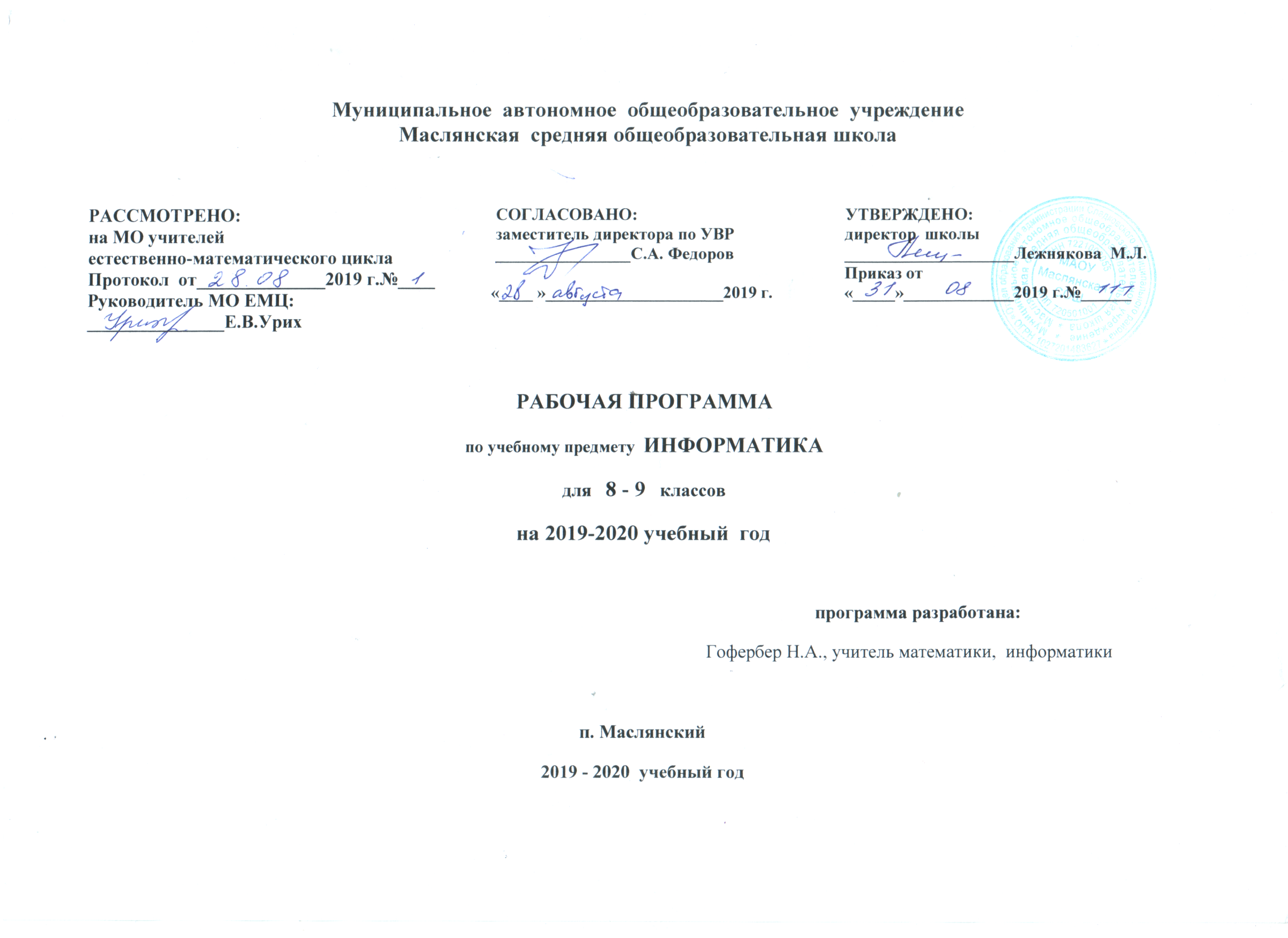 Рабочая программа по информатике, 8 - 9 классы.I. Планируемые результаты освоения учебного предмета, курса.Личностные, метапредметные и предметные результаты освоения содержания предметаС введением ФГОС реализуется смена базовой парадигмы образования со «знаниевой» на «системно-деятельностную», т. е. акцент переносится с изучения основ наук на обеспечение развития УУД (ранее — «общеучебных умений») на материале основ наук. Важнейшим компонентом содержания образования, стоящим в одном ряду с систематическими знаниями по предметам, становятся универсальные (метапредметные) умения (и стоящие за ними компетенции). В основной школе предусматривается развитие описанных умений в учебной деятельности на материале предмета. В учебниках рассматривается развитие этих умений на содержательном учебном материале информатики. Для информатики характерно сочетание в пропорциональном соотношении основ теории с практическими умениями. Практические работы от небольших упражнений до комплексных заданий рассматриваются в основной школе через призму освоения средств информационных технологий как мощного инструмента познания окружающей действительности. При этом приоритет отдается освоению наиболее востребованных средств ИКТ и ПО во взаимосвязи с проблемным содержанием типичного класса задач, актуальным в какой-либо профессиональной отрасли. Поскольку концентрический принцип обучения остается актуальным в основной школе, то развитие личностных и метапредметных результатов идет непрерывно на всем содержательном и деятельностном материале.Личностные результаты освоения информатики:Формирование целостного мировоззрения, соответствующего современному уровню развития науки и общественной практики, учитывающего социальное, культурное, языковое, духовное многообразие современного мира.Информатика, как и любая другая учебная дисциплина, формирует определенную составляющую научного мировоззрения. Она формирует представления учащихся о науках, развивающих информационную картину мира, вводит их в область информационной деятельности людей.Формирование информационной картины мира происходит через:понимание и умение объяснять закономерности протекания информационных процессов в системах различной природы, их общность и особенности;умение описывать, используя понятия информатики, информационные процессы функционирования, развития, управления в природных, социальных и технических системах;анализ исторических этапов развития средств ИКТ в контексте развития общества.Формирование коммуникативной компетентности в общении и сотрудничестве со сверстниками, детьми старшего и младшего возраста, взрослыми в процессе образовательной, общественно полезной, учебно-исследовательской, творческой и других видов деятельности.Указанный возраст характеризуется стремлением к общению и совместной полезной деятельности со сверстниками. Возможности информатики легко интегрируются с возможностями других предметов, на основе этого возможна организация:целенаправленного поиска и использования информационных ресурсов, необходимых для решения учебных и практических задач, в том числе с помощью средств ИКТ;анализа информационных процессов, протекающих в социотехнических, природных, социальных системах;оперирования с информационными объектами, их преобразования на основе формальных правил;применения средств ИКТ для решения учебных и практических задач из областей, изучаемых в различных школьных предметах, охватывающих наиболее массовые применения ИКТ в современном обществе.Приобретение опыта выполнения с использованием информационных технологий индивидуальных и коллективных проектов, таких как разработка программных средств учебного назначения, издание школьных газет, создание сайтов, виртуальных краеведческих музеев и т. д.Результаты совместной работы легко использовать для создания информационных объектов (текстов, рисунков, программ, результатов расчетов, баз данных и т. п.), в том числе с помощью компьютерных программных средств. Именно они станут основой проектной исследовательской деятельности учащихся.Знакомство с основными правами и обязанностями гражданина информационного общества.Формирование представлений об основных направлениях развития информационного сектора экономики, основных видах профессиональной деятельности, связанных с информатикой и информационными технологиями.В контексте рассмотрения вопросов социальной информатики изучаются характеристики информационного общества, формируется представление о возможностях и опасностях глобализации информационной сферы. Учащиеся научатся соблюдать нормы информационной культуры, этики и права, с уважением относиться к частной информации и информационным правам других людей.Формирование на основе собственного опыта информационной деятельности представлений о механизмах и законах восприятия и переработки информации человеком, техническими и социальными системами.Освоение основных понятий информатики (информационный процесс, информационная модель, информационный объект, информационная технология, информационные основы управления, алгоритм, автоматизированная информационная система, информационная цивилизация и др.) позволяет учащимся:получить представление о таких методах современного научного познания, как системно-информационный анализ, информационное моделирование, компьютерный эксперимент;использовать необходимый математический аппарат при решении учебных и практических задач информатики;освоить основные способы алгоритмизации и формализованного представления данных.Метапредметные образовательные результаты освоения информатики представляют собой: развитие ИКТ-компетентности, т. е. приобретение опыта создания, преобразования, представления, хранения информационных объектов (текстов, рисунков, алгоритмов и т. п.) с использованием наиболее широко распространенных компьютерных инструментальных средств; осуществление целенаправленного поиска информации в различных информационных массивах, в том числе электронных энциклопедиях, сети Интернет и т. п., анализа и оценки свойств полученной информации с точки зрения решаемой задачи;  целенаправленное использование информации в процессе управления, в том числе с помощью аппаратных и программных средств компьютера и цифровой бытовой техники; умения самостоятельно планировать пути достижения целей, в том числе альтернативные, осознанно выбирать наиболее эффективные способы решения учебных и познавательных задач; умения соотносить свои действия с планируемыми результатами, осуществлять контроль своей деятельности в процессе достижения результата, определять способы действий в рамках предложенных условий и требований, корректировать свои действия в соответствии с изменяющейся ситуацией; умение оценивать правильность выполнения учебной задачи и собственные возможности ее решения; владение основами самоконтроля, самооценки, принятия решений и осуществления осознанного выбора в учебной и познавательной деятельности; умения определять понятия, создавать обобщения, устанавливать аналогии, классифицировать, самостоятельно выбирать основания и критерии для классификации, устанавливать причинно-следственные связи, строить логическое рассуждение, умозаключение (индуктивное, дедуктивное и по аналогии) и делать выводы; умение создавать, применять и преобразовывать знаки и символы, модели и схемы для решения учебных и познавательных задач. Важнейшее место в курсе занимает тема «Моделирование и формализация», в которой исследуются модели из различных предметных областей: математики, физики, химии и собственно информатики. Эта тема способствует информатизации учебного процесса в целом, придает курсу «Информатика» межпредметный характер. Таблица соответствия содержания учебников планируемым результатам обучения в системе универсальных учебных действий приведена ниже.Предметные образовательные результаты освоения информатики: Среди предметных результатов ключевую роль играют: понимание роли информационных процессов в современном мире;формирование информационной и алгоритмической культуры; формирование представления о компьютере как универсальном устройстве обработки информации; развитие основных навыков и умений использования компьютерных устройств;формирование представления об основных изучаемых понятиях: информация, алгоритм, модель — и их свойствах;развитие алгоритмического и системного мышления, необходимых для профессиональной деятельности в современном обществе; развитие умений составить и записать алгоритм для конкретного исполнителя; формирование знаний об алгоритмических конструкциях, логических значениях и операциях; знакомство с одним из языков программирования и основными алгоритмическими структурами — линейной, условной и циклической;формирование умений формализации и структурирования информации, выбора способа представления данных в соответствии с поставленной задачей (таблицы, схемы, графики, диаграммы) с использованием соответствующих программных средств обработки данных; формирование навыков и умений безопасного и целесообразного поведения при работе с компьютерными программами и в Интернете, умения соблюдать нормы информационной этики и права. Большое значение в курсе имеет тема «Коммуникационные технологии», в которой учащиеся не только знакомятся с основными сервисами Интернета, но и учатся применять их на практике.Ценностные ориентиры учебного предмета «Информатика и ИКТ» связаны:с нравственно-этическим поведением и оцениванием, предполагающем, что обучающийся знает и применяет правилаповедения в компьютерном классе и этические нормы работы с информацией коллективного пользования и личной информацией; выделяет нравственный аспект поведения при работе с информацией;с возможностью понимания ценности, значимости информации в современном мире и ее целесообразного использования, роли информационно-коммуникативных технологий в развитии личности и общества;с развитием логического, алгоритмического и системного мышления, созданием предпосылок формирования компетентности в областях, связанных с информатикой, ориентацией обучающихся на формирование самоуважения и эмоционально- положительного отношения к окружающим.Планируемые результаты освоения учебного курсаВыпускник научится:различать содержание основных понятий предмета: информатика, информация, информационный процесс, информационная система, информационная модель и др;различать виды информации по способам её восприятия человеком и по способам её представления на материальных носителях;раскрывать общие закономерности протекания информационных процессов в системах различной природы;приводить примеры информационных процессов – процессов, связанные с хранением, преобразованием и передачей данных – в живой природе и технике;классифицировать средства ИКТ в соответствии с кругом выполняемых задач;узнает о назначении основных компонентов компьютера (процессора, оперативной памяти, внешней энергонезависимой памяти, устройств ввода-вывода), характеристиках этих устройств;определять качественные и количественные характеристики компонентов компьютера;узнает о истории и тенденциях развития компьютеров; о том как можно улучшить характеристики компьютеров;узнает о том какие задачи решаются с помощью суперкомпьютеров.Выпускник получит возможность:осознано подходить к выбору ИКТ – средств для своих учебных и иных целей;узнать о физических ограничениях на значения характеристик компьютера.Информация и способы ее представления Выпускник научится:использовать термины «информация», «сообщение», «данные», «кодирование», а также понимать разницу между употреблением этих терминов в обыденной речи и в информатике;описывать размер двоичных текстов, используя термины «бит», «байт» и производные от них; использовать термины, описывающие скорость передачи данных; записывать в двоичной системе целые числа от 0 до 256;кодировать и декодировать тексты при известной кодовой таблице;использовать основные способы графического представления числовой информации. Выпускник получит возможность: познакомиться с примерами использования формальных (математических) моделей, понять разницу между математической (формальной) моделью объекта и его натурной («вещественной») моделью, между математической (формальной) моделью объекта/явления и его словесным (литературным) описанием; узнать о том, что любые данные можно описать, используя алфавит, содержащий только два символа, например 0 и 1;познакомиться с тем, как информация (данные) представляется в современных компьютерах; познакомиться с двоичной системой счисления; познакомиться с двоичным кодированием текстов и наиболее употребительными современными кодами.Основы алгоритмической культуры Выпускник научится:понимать термины «исполнитель», «состояние исполнителя», «система команд исполнителя»; понимать различие между непосредственным и программным управлением исполнителем;строить модели различных устройств и объектов в виде исполнителей, описывать возможные состояния и системы команд этих исполнителей; понимать термин «алгоритм»; знать основные свойства алгоритмов (фиксированная система команд, пошаговое выполнение, детерминированность, возможность возникновения отказа при выполнении команды); составлять неветвящиеся (линейные) алгоритмы управления исполнителями и записывать их на выбранном алгоритмическом языке (языке программирования); использовать логические значения, операции и выражения с ними; понимать (формально выполнять) алгоритмы, описанные с использованием конструкций ветвления (условные операторы) и повторения (циклы), вспомогательных алгоритмов, простых и табличных величин; создавать алгоритмы для решения несложных задач, используя конструкции ветвления (условные операторы) и повторения (циклы), вспомогательные алгоритмы и простые величины; создавать и выполнять программы для решения несложных алгоритмических задач в выбранной среде программирования. Выпускник получит возможность:познакомиться с использованием строк, деревьев, графов и с простейшими операциями с этими структурами; создавать программы для решения несложных задач, возникающих в процессе учебы и вне ее.Использование программных систем и сервисов Выпускник научится: базовым навыкам работы с компьютером; использованию базового набора понятий, которые позволяют описывать работу основных типов программных средств и сервисов (файловые системы, текстовые редакторы, электронные таблицы, браузеры, поисковые системы, словари, электронные энциклопедии); знаниям, умениям и навыкам, достаточным для работы на базовом уровне с различными программными системами и сервисами указанных типов; умению описывать работу этих систем и сервисов с использованием соответствующей терминологии. Выпускник получит возможность:познакомиться с программными средствами для работы с аудио- и визуальными данными и соответствующим понятийным аппаратом;научиться создавать текстовые документы, включающие рисунки и другие иллюстративные материалы, презентации и т. п.; познакомиться с примерами использования математического моделирования и компьютеров в современных научно-технических исследованиях (биология и медицина, авиация и космонавтика, физика и т. д.). Работа в информационном пространстве Выпускник научится: базовым навыкам и знаниям, необходимым для использования интернет-сервисов при решении учебных и внеучебных задач; организации своего личного пространства данных с использованием индивидуальных накопителей данных, интернет-сервисов и т. п.; основам соблюдения норм информационной этики и права. Выпускник получит возможность:познакомиться с принципами устройства Интернета и сетевого взаимодействия между компьютерами, методами поиска в Интернете;познакомиться с постановкой вопроса о том, насколько достоверна полученная информация, подкреплена ли она доказательствами; познакомиться с возможными подходами к оценке достоверности информации (оценка надежности источника, сравнение данных 12 Информатика. 7–9 классы из разных источников и в разные моменты времени и т. п.);узнать о том, что в сфере информатики и ИКТ существуют международные и национальные стандарты;получить представление о тенденциях развития ИКТ.II. Содержание учебного предмета «Информатика» Содержание информатики в учебниках для 7–9 классов построено на единой системе понятий, отражающих основные содержательные линии:информация и информационные процессы;компьютер как универсальное устройство обработкиинформации;алгоритмизация и программирование;информационные модели из различных предметных областей;информационные и коммуникационные технологии;информационное общество и информационная безопасность.Таким образом, завершенная предметная линия учебников обеспечивает преемственность изучения предмета в полном объеме на основной (второй) ступени общего образования.Рассматривая содержательное распределение учебного материала в учебниках информатики, можно отчетливо увидеть опору на возрастные психологические особенности обучающихся основной школы (7–9 классы), которые характеризуются:бурным, скачкообразным характером развития, т. е. происходящими за сравнительно короткий срок многочисленными качественными изменениями прежних особенностей, интересов и отношений ребенка, появлением у подростка значительных субъективных трудностей и переживаний;стремлением подростка к общению и совместной деятельности со сверстниками;особой чувствительностью к морально-этическому «кодексу товарищества», в котором заданы важнейшие нормы социального поведения взрослого мира;изменением социальной ситуации развития — ростом информационных перегрузок и изменением характера и способа общения и социальных взаимодействий (способы получения информации: СМИ, телевидение, Интернет).Учет особенностей подросткового возраста, успешность и своевременность формирования новообразований познавательной сферы, качеств и свойств личности связываются с активной позицией учителя, а также с адекватностью построения образовательного процесса и выбора условий и методик обучения.В учебниках для 7 и 8 классов наряду с формированием первичных научных представлений об информации и информационных процессах развиваются и систематизируются преимущественно практические умения представлять и обрабатывать текстовую, графическую, числовую и звуковую информацию для документов, презентаций и публикации в сети.При расположении материала учитывались и особенности деятельности в течение учебного года, когда идет чередование теории и практики либо рекомендован режим интеграции теории и практики. Предусмотрено время для контрольных уроков и творческих проектов. Большое внимание уделено позиционированию коллективной работы в сети и проблеме личной безопасности в сети. В случае, когда в образовательном учреждении нет возможности изучить и провести практические занятия по темам «Обработка звука», «Цифровое фото и видео» и «Редактирование цифрового видео с использованием системы нелинейного видеомонтажа», рекомендуется эти часы использовать для изучения темы «Системы счисления». Это объясняется высокой значимостью темы для успешного прохождения учащимися итоговой аттестации.Содержание учебника для 9 класса в основном ориентировано на освоение программирования и основ информационного моделирования. Используются задания из других предметных областей, которые реализованы в виде минипроектов. Изучение основ логики перенесено в начало года, поскольку тема имеет прикладное значение и используется при изучении программирования.Содержание информатики с точки зрения построения траектории обучения в основной школе раскрывается в тематическом планировании автора. Объем изучаемого материала и его распределение по годам изучения представлены в таблице. Для соответствия возрастным особенностям учащихся учебник снабжен навигационными инструментами — навигационной полосой со специальными значками, акцентирующими внимание учащихся на важных конструктах параграфа, а также позволяющими связать в единый комплект все элементы УМК, благодаря ссылкам на практикум. Таким образом, навигационные инструменты учебника активизируют деятельностный характер взаимодействия ученика с учебным материалом параграфа, закрепляют элементы работы с информацией в режиме перекрестных ссылок в структурированном тексте. Реализации изложенных идей способствует иллюстративный ряд учебника. Рисунки отражают основные знания, которые учащийся должен вынести из параграфа. Всё вышесказанное способствует развитию системы универсальных учебных действий, которые согласно ФГОС являются основой создания учебных курсов и отражены в требованиях ФГОС к результатам обучения. Вопросы и задания в учебниках способствуют овладению учащимися приемами анализа, синтеза, отбора и систематизации материала на определенную тему.Система вопросов и заданий к параграфам и пунктам разноуровневая по сложности и содержанию, что позволяет учитывать индивидуальные особенности обучающихся, фактически определяет индивидуальную образовательную траекторию. В содержании учебников присутствуют примеры и задания, способствующие сотрудничеству учащегося с педагогом и сверстниками в учебном процессе (широко используется метод проектов). Вопросы и задания, что важно, соответствуют возрастным и психологическим особенностям обучающихся. Они способствуют развитию умения самостоятельной работы учащегося с информацией и развитию критического мышления.Информация и информационные процессы – 3 часаИнформация в природе, обществе и технике. Информация и информационные процессы в неживой природе. Информация и информационные процессы в живой природе. Человек: информация и информационные процессы.Кодирование информации с помощью знаковых систем. Знаки: форма и значение. Знаковые системы. Кодирование информации. Количество информации. Количество информации как мера уменьшения неопределенности знания. Определение количества информации. Алфавитный подход к определению количества информации.Практические работы к теме 1. Информация и информационные процессыПрактическая работа. Тренировка ввода текстовой и числовой информации с помощью клавиатурного тренажера.Практическая работа. Перевод единиц измерения количества информации с помощью калькулятора.Компьютер как универсальное устройство обработки информации – 7 часовПрограммная обработка данных на компьютере. Устройство компьютера. Процессор и системная плата. Устройства ввода информации. Устройства вывода информации. Оперативная память. Долговременная память. Типы персональных компьютеров.Файлы и файловая система. Файл. Файловая система. Работа с  файлами и дисками.Программное обеспечение компьютера. Операционная система. Прикладное программное обеспечение. Графический интерфейс операционных систем и приложений. Представление информационного пространства с помощью графического интерфейса. Компьютерные вирусы и антивирусные программы.  Практические работы к теме 2 «Компьютер как универсальное средство обработки информации»Практическая работа. Работа с файлами с использованием файлового менеджера.Практическая работа. Форматирование дискеты.Практическая работа. Установка даты и времени с использованием графического интерфейса операционной системыКодирование и обработка текстовой и графической информации – 9 часовОбработка текстовой информации. Создание документов в текстовых редакторах. Ввод и редактирование документа. Сохранение и печать документов. Форматирование документа. Форматирование символов и абзацев. Нумерованные и маркированные списки. Таблицы в текстовых редакторах. Компьютерные словари и системы машинного перевода текстов. Системы оптического распознавания документов. Кодирование текстовой информации.Обработка графической информации. Растровая и векторная графика. Интерфейс и основные возможности графических редакторов. Растровая и векторная анимация. Кодирование графической информации. Пространственная дискретизация. Растровые изображения на экране монитора. Палитры цветов в системах цветопередачи RGB, CMYK и HSB.Практические работы к теме 3 «Кодирование и обработка текстовой и графической информации»Практическая работа. Тренировка ввода текстовой и числовой информации с помощью клавиатурного тренажераПрактическая работа. Вставка в документ формул.Практическая работа. Форматирование символов и абзацев.Практическая работа. Создание и форматирование списков.Практическая работа. Вставка в документ таблицы, ее форматирование и заполнение данными.Практическая работа. Перевод текста с помощью компьютерного словаря.Практическая работа. Сканирование и распознавание «бумажного» текстового документа.Практическая работа. Кодирование текстовой информации.Практическая работа. Редактирование изображений в растровом графическом редакторе.Практическая работа. Создание рисунков в векторном графическом редакторе.Практическая работа. Анимация.Практическая работа. Кодирование графической информации.Кодирование и обработка звука, цифрового фото и видео – 4 часаКодирование и обработка звуковой информации.Цифровое фото и  видео.Практические работы к теме 4. Кодирование и обработка звука, цифрового фото и видеоПрактическая работа. Кодирование и обработка звуковой информации.Практическая работа. Захват цифрового фото и создание слайд-шоу.Практическая работа. Захват и редактирование цифрового видео с использованием системы нелинейного видеомонтажаКодирование и обработка числовой информации – 6 часовКодирование числовой информации. Представление числовой информации с помощью систем счисления. Арифметические операции в позиционных системах счисления. Двоичное кодирование чисел в компьютере. Электронные таблицы. Основные параметры электронных таблиц. Основные типы и форматы данных. Относительные, абсолютные и смешанные ссылки. Встроенные функции. Построение диаграмм и графиков.Практические работы к теме 5. Кодирование и обработка числовой информацииПрактическая работа. Перевод чисел из одной системы счисления в другую с помощью калькулятора.Практическая работа. Относительные, абсолютные и смешанные ссылки в электронных таблицах.Практическая работа. Создание таблиц значений функций в электронных таблицах.Практическая работа. Построение диаграмм различных типов.Хранение, поиск и сортировка информации в базах данных – 2 часаБазы данных в электронных таблицах. Сортировка и поиск данных в электронных таблицах.Практическая работа. Сортировка и поиск данных в электронных таблицах.Коммуникационные технологии – 14 часовИнформационные ресурсы Интернета. Всемирная паутина. Электронная почта. Файловые архивы. Общение в Интернете. Мобильный Интернет. Звук и видео в Интернете. Поиск информации в Интернете. Электронная коммерция в Интернете.Передача информации. Локальные компьютерные сети. Глобальная компьютерная сеть Интернет. Состав Интернета. Адресация в Интернете. Маршрутизация и транспортировка данных по компьютерным сетям.Разработка Web-сайтов с использованием языка разметки гипертекста HTML. Web-страницы и Web-сайты. Структура Web-страницы. Форматирование текста на Web-странице. Вставка изображений в Web-страницы. Гиперссылки на Web-страницах. Списки на Web-страницах. Интерактивные формы на Web-страницах.Практические работы к теме 7 «Коммуникационные технологии»Практическая работа. Предоставление доступа к диску на компьютере, подключенному к локальной сети.Практическая работа. «География» Интернета.Практическая работа. Разработка сайта с использованием языка разметки текста HTML.Основы алгоритмизации и объектно-ориентированного программирования – 14 часовАлгоритм и его формальное исполнение. Свойства алгоритма и его исполнители. Выполнение алгоритмов человеком. Выполнение алгоритмов компьютером. Основы объектно-ориентированного визуального программирования. Кодирование основных типов алгоритмических структур алгоритмическом языке и на объектно-ориентированных языках. Линейный алгоритм.  Алгоритмическая структура «ветвление». Алгоритмическая структура «выбор». Алгоритмическая структура «цикл».Переменные: тип, имя, значение. Арифметические, строковые и логические выражения. Функции в языках алгоритмического и объектно-ориентированного программирования. Графические возможности объектно-ориентированного языка программирования Visual Basic.Практические задания к теме 8. Алгоритмизация и основы объектно-ориентированного программированияПрактическая работа. Знакомство с системами алгоритмического и объектно-ориентированного программирования.Практическая работа. Проект «Переменные».Практическая работа. Проект «Калькулятор».Практическая работа. Проект «Строковый калькулятор».Практическая работа. Проект «Даты и время».Практическая работа. Проект «Сравнение кодов символов».Практическая работа. Проект «Отметка».Практическая работа. Проект «Коды символов».Практическая работа. Проект «Слово-перевертыш».Практическая работа. Проект «Графический редактор».Практическая работа. Проект «Системы координат».Практическая работа. Проект «Анимация».Моделирование и формализация – 8 часовОкружающий мир как иерархическая система. Моделирование, формализация, визуализация. Моделирование как метод познания. Материальные и информационные модели. Формализация и визуализация моделей. Основные этапы разработки и исследования моделей на компьютере.Построение и исследование физических моделей. Приближенное решение уравнений. Компьютерное конструирование с использованием системы компьютерного черчения.   Экспертные системы распознавания химических веществ. Информационные модели управления объектами.Практические задания к теме 9. Моделирование и формализацияПрактическая работа. Проект «Бросание мячика в площадку».Практическая работа. Проект «Графическое решение уравнения».Практическая работа. Выполнение геометрических построений в системе компьютерного черчения КОМПАС.Практическая работа. Проект «Распознавание удобрений».Практическая работа. Проект «Модели систем управления».Логика и логические основы компьютера – 4 часаАлгебра логики. Логические основы устройства компьютера. Базовые логические элементы. Сумматор двоичных чисел.Практические задания к главе 10. Логика и логические основы компьютераПрактическая работа. Таблицы истинности логических функций.Практическая работа. Модели электрических схем логических элементов «И», «ИЛИ и «НЕ»Информационное общество и информационная безопасность – 3 часаИнформационное общество.  Информационная культура.  Перспективы развития информационных и коммуникационных технологий.Правовая охрана  программ и данных. Защита информации. Правовая охрана информации. Лицензионные, условно бесплатные и свободно распространяемые программы. III. Тематическое планирование.Приложение.Календарно – тематическое планирование по информатике 8 классТематика практических работ по информатике 8 классКалендарно – тематическое планирование по информатике 9 классТематика практических работ по информатике 9 класс№ п/пНазвание разделаКоличество часовКоличество часов№ п/пНазвание раздела8 класс9 классИнформация и информационные процессы2-Компьютер как универсальное устройство обработки информации--Кодирование текстовой и графической информации9-Обработка текстовой информации--Обработка графической информации--Кодирование и обработка числовой информации6-Кодирование и обработка звука5-Основы алгоритмизации и объектно-ориентированного программирования-14Моделирование и формализация-9Хранение, поиск и сортировка информации в базах данных (использование электронных таблиц)2-Логика и логические основы компьютера-4Коммуникационные технологии и разработка web-сайтов8-Информационное общество и информационная безопасность-4Резерв (повторение)23Итого:3434№п/пТема урокаТип урокаЭлементы содержанияХарактеристика деятельности обучающихсяПланируемые результатыПланируемые результатыПланируемые результатыФорма контроляд/зДата№п/пТема урокаТип урокаЭлементы содержанияХарактеристика деятельности обучающихсяПредметныеЛичностныеМетапредметные (УУД)Форма контроляд/зДатаИнформация и информационные процессыИнформация и информационные процессыИнформация и информационные процессыИнформация и информационные процессыИнформация и информационные процессыИнформация и информационные процессыИнформация и информационные процессыИнформация и информационные процессыИнформация и информационные процессыИнформация и информационные процессыИнформация и информационные процессы2 ч1Техника безопасности в кабинете информатики. Введение. Информация в природе, обществе и технике.комбинированныйИнформация в природе, обществе и технике. Информация и информационные процессы в неживой природе. Информация и информационные процессы в живой природе.Изучение нового теоретического материала.• Формирование представления об основных изучаемых понятиях: информация, алгоритм, модель – и их свойствах; 
формирование информационной и алгоритмической культуры; 
• понимание роли информационных процессов в современном мире.• Анализ информационных процессов, протекающих в социотехнических, природных, социальных системах;
•  формирование (на основе собственного опыта информационной деятельности) представлений о механизмах и законах восприятия и переработки информации человеком, техническими и социальными системами.Регулятивные: Умение оценивать правильность выполнения учебной задачи,  собственные возможности её решения.Познавательные: Умение самостоятельно планировать пути  достижения целей,  в том числе альтернативные,  осознанно выбирать  наиболее эффективные способы решения учебных и познавательных задач.Коммуникативные:Устанавливают рабочие отношения, учатся эффективно сотрудничать и способствовать продуктивной кооперации.Текущий 1.1, 1 часть, вопросы2Информационные процессы в различных системах.Практическая работа № 1.2изучение нового материалаЧеловек: информация и информационные процессы.Изучение нового теоретического материала.Практическая работа № 1.2• Формирование представления об основных изучаемых понятиях: информация, алгоритм, модель – и их свойствах; 
формирование информационной и алгоритмической культуры; 
• понимание роли информационных процессов в современном мире.• Анализ информационных процессов, протекающих в социотехнических, природных, социальных системах;
•  формирование (на основе собственного опыта информационной деятельности) представлений о механизмах и законах восприятия и переработки информации человеком, техническими и социальными системами.Регулятивные: Умение оценивать правильность выполнения учебной задачи,  собственные возможности её решения.Познавательные: Умение самостоятельно планировать пути  достижения целей,  в том числе альтернативные,  осознанно выбирать  наиболее эффективные способы решения учебных и познавательных задач.Коммуникативные:Устанавливают рабочие отношения, учатся эффективно сотрудничать и способствовать продуктивной кооперации.ПР1.1, 2 часть, вопросыКодирование текстовой и графической информацииКодирование текстовой и графической информацииКодирование текстовой и графической информацииКодирование текстовой и графической информацииКодирование текстовой и графической информацииКодирование текстовой и графической информацииКодирование текстовой и графической информацииКодирование текстовой и графической информацииКодирование текстовой и графической информацииКодирование текстовой и графической информацииКодирование текстовой и графической информации9 ч1Кодирование информации с помощью знаковых системизучение нового материалаКодирование информации с помощью знаковых систем. Знаки: форма и значение. Наряду с изучением нового материала проводится контроль усвоения предыдущей темыФормирование представления об основных изучаемых понятиях: информация, алгоритм, модель – и их свойствах.• Формирование коммуникативной компетентности в общении и  сотрудничестве со сверстниками, детьми старшего и младшего возраста, взрослыми в процессе образовательной, общественно полезной, учебно-исследовательской, творческой и других видов деятельности.
• формирование целостного мировоззрения, соответствующего современному уровню развития науки и общественной практики, учитывающего социальное, культурное, языковое, духовное многообразие современного мира.Регулятивные: Умение оценивать правильность выполнения учебной задачи,  собственные возможности её решения.Познавательные: Умение самостоятельно планировать пути  достижения целей,  в том числе альтернативные,  осознанно выбирать  наиболее эффективные способы решения учебных и познавательных задач.Коммуникативные:Устанавливают рабочие отношения, учатся эффективно сотрудничать и способствовать продуктивной кооперации.ФО1.2, вопросы, стр 17 - 242Вероятностный (содержательный) подход к измерению количества информацииПрактическая работа № 1.1изучение нового материалаКоличество информации. Количество информации как мера уменьшения неопределенности знания. Определение количества информации. Изучение нового материала Практическая работа № 1.1Формирование представления об основных изучаемых понятиях: информация, алгоритм, модель – и их свойствах.• Формирование коммуникативной компетентности в общении и  сотрудничестве со сверстниками, детьми старшего и младшего возраста, взрослыми в процессе образовательной, общественно полезной, учебно-исследовательской, творческой и других видов деятельности.
• формирование целостного мировоззрения, соответствующего современному уровню развития науки и общественной практики, учитывающего социальное, культурное, языковое, духовное многообразие современного мира.Регулятивные: Умение оценивать правильность выполнения учебной задачи,  собственные возможности её решения.Познавательные: Умение самостоятельно планировать пути  достижения целей,  в том числе альтернативные,  осознанно выбирать  наиболее эффективные способы решения учебных и познавательных задач.Коммуникативные:Устанавливают рабочие отношения, учатся эффективно сотрудничать и способствовать продуктивной кооперации.ПР1.3, 1 часть вопросы3Алфавитный подход к измерению количества информацииизучение нового материалаАлфавитный подход к определению количества информации.Изучение нового материалаФормирование представления об основных изучаемых понятиях: информация, алгоритм, модель – и их свойствах.• Формирование коммуникативной компетентности в общении и  сотрудничестве со сверстниками, детьми старшего и младшего возраста, взрослыми в процессе образовательной, общественно полезной, учебно-исследовательской, творческой и других видов деятельности.
• формирование целостного мировоззрения, соответствующего современному уровню развития науки и общественной практики, учитывающего социальное, культурное, языковое, духовное многообразие современного мира.Регулятивные: Умение оценивать правильность выполнения учебной задачи,  собственные возможности её решения.Познавательные: Умение самостоятельно планировать пути  достижения целей,  в том числе альтернативные,  осознанно выбирать  наиболее эффективные способы решения учебных и познавательных задач.Коммуникативные:Устанавливают рабочие отношения, учатся эффективно сотрудничать и способствовать продуктивной кооперации.ФО1.3, 2 часть, вопросы, подготовка к К/Р4Контрольная работа по теме «Кодирование текстовой и графической информации»Урок контроляВыполнение контрольной работы или теста по изученному материалуФормирование представления об основных изучаемых понятиях: информация, алгоритм, модель – и их свойствах.• Формирование коммуникативной компетентности в общении и  сотрудничестве со сверстниками, детьми старшего и младшего возраста, взрослыми в процессе образовательной, общественно полезной, учебно-исследовательской, творческой и других видов деятельности.
• формирование целостного мировоззрения, соответствующего современному уровню развития науки и общественной практики, учитывающего социальное, культурное, языковое, духовное многообразие современного мира.Регулятивные: Умение оценивать правильность выполнения учебной задачи,  собственные возможности её решения.Познавательные: Умение самостоятельно планировать пути  достижения целей,  в том числе альтернативные,  осознанно выбирать  наиболее эффективные способы решения учебных и познавательных задач.Коммуникативные:Устанавливают рабочие отношения, учатся эффективно сотрудничать и способствовать продуктивной кооперации.КРповторение5Кодирование текстовой информацииизучение нового материалаКодирование текстовой информации.Изучение нового теоретического материалаРазвитие основных навыков и умений использования компьютерных устройств; 
формирование навыков и умений безопасного и целесообразного поведения при работе с компьютерными программам.Формирование (на основе собственного опыта информационной деятельности) представлений о механизмах и законах восприятия и переработки информации человеком, техническими и социальными системами.Регулятивные: Умение оценивать правильность выполнения учебной задачи,  собственные возможности её решения.Познавательные: Умение самостоятельно планировать пути  достижения целей,  в том числе альтернативные,  осознанно выбирать  наиболее эффективные способы решения учебных и познавательных задач.Коммуникативные:Устанавливают рабочие отношения, учатся эффективно сотрудничать и способствовать продуктивной кооперации.ФО2.1, вопросы, стр 35-396Определение числовых кодов символов и перекодировка текстаПрактическая работа № 2.1комбинированныйКодирование текстовой информации.Решение задач и выполнение практической работы № 2.1Развитие основных навыков и умений использования компьютерных устройств; 
формирование навыков и умений безопасного и целесообразного поведения при работе с компьютерными программам.Формирование (на основе собственного опыта информационной деятельности) представлений о механизмах и законах восприятия и переработки информации человеком, техническими и социальными системами.Регулятивные: Умение оценивать правильность выполнения учебной задачи,  собственные возможности её решения.Познавательные: Умение самостоятельно планировать пути  достижения целей,  в том числе альтернативные,  осознанно выбирать  наиболее эффективные способы решения учебных и познавательных задач.Коммуникативные:Устанавливают рабочие отношения, учатся эффективно сотрудничать и способствовать продуктивной кооперации.ПР стр 51-547Кодирование графической информациикомбинированныйКодирование графической информации. Пространственная дискретизация. Изучение нового теоретического материалаРазвитие основных навыков и умений использования компьютерных устройств; 
формирование навыков и умений безопасного и целесообразного поведения при работе с компьютерными программам.Формирование (на основе собственного опыта информационной деятельности) представлений о механизмах и законах восприятия и переработки информации человеком, техническими и социальными системами.Регулятивные: Умение оценивать правильность выполнения учебной задачи,  собственные возможности её решения.Познавательные: Умение самостоятельно планировать пути  достижения целей,  в том числе альтернативные,  осознанно выбирать  наиболее эффективные способы решения учебных и познавательных задач.Коммуникативные:Устанавливают рабочие отношения, учатся эффективно сотрудничать и способствовать продуктивной кооперации.ПР2.2, вопросы, стр 39-518Палитры цветов в системах цветопередачи RGB, CMYK и HSBПрактическая работа № 2.2комбинированныйКодирование графической информации. Пространственная дискретизация. Практическая работа № 2.2Развитие основных навыков и умений использования компьютерных устройств; 
формирование навыков и умений безопасного и целесообразного поведения при работе с компьютерными программам.Формирование (на основе собственного опыта информационной деятельности) представлений о механизмах и законах восприятия и переработки информации человеком, техническими и социальными системами.Регулятивные: Умение оценивать правильность выполнения учебной задачи,  собственные возможности её решения.Познавательные: Умение самостоятельно планировать пути  достижения целей,  в том числе альтернативные,  осознанно выбирать  наиболее эффективные способы решения учебных и познавательных задач.Коммуникативные:Устанавливают рабочие отношения, учатся эффективно сотрудничать и способствовать продуктивной кооперации.ПРподготовка к К/Р9Контрольная работа по теме «Кодирование текстовой и графической информации»контроляОсновные понятия темыКонтрольная работаРазвитие основных навыков и умений использования компьютерных устройств; 
формирование навыков и умений безопасного и целесообразного поведения при работе с компьютерными программам.Формирование (на основе собственного опыта информационной деятельности) представлений о механизмах и законах восприятия и переработки информации человеком, техническими и социальными системами.Регулятивные: Умение оценивать правильность выполнения учебной задачи,  собственные возможности её решения.Познавательные: Умение самостоятельно планировать пути  достижения целей,  в том числе альтернативные,  осознанно выбирать  наиболее эффективные способы решения учебных и познавательных задач.Коммуникативные:Устанавливают рабочие отношения, учатся эффективно сотрудничать и способствовать продуктивной кооперации.КРповторениеКодирование и обработка звука, цифровых фото и видеоКодирование и обработка звука, цифровых фото и видеоКодирование и обработка звука, цифровых фото и видеоКодирование и обработка звука, цифровых фото и видеоКодирование и обработка звука, цифровых фото и видеоКодирование и обработка звука, цифровых фото и видеоКодирование и обработка звука, цифровых фото и видеоКодирование и обработка звука, цифровых фото и видеоКодирование и обработка звука, цифровых фото и видеоКодирование и обработка звука, цифровых фото и видеоКодирование и обработка звука, цифровых фото и видео5 ч1Кодирование и обработка звуковой информацииизучение нового материалаКодирование и обработка звуковой информации.Изучение нового теоретического материалаРазвитие основных навыков и умений использования компьютерных устройств; 
формирование навыков и умений безопасного и целесообразного поведения при работе с компьютерными программам.Формирование (на основе собственного опыта информационной деятельности) представлений о механизмах и законах восприятия и переработки информации человеком, техническими и социальными системами.Регулятивные: Умение оценивать правильность выполнения учебной задачи,  собственные возможности её решения.Познавательные: Умение самостоятельно планировать пути  достижения целей,  в том числе альтернативные,  осознанно выбирать  наиболее эффективные способы решения учебных и познавательных задач.Коммуникативные:Устанавливают рабочие отношения, учатся эффективно сотрудничать и способствовать продуктивной кооперации.Текущий 3.1, вопросы, стр 58-622Обработка звукаПрактическая работа № 3.1практикумКодирование и обработка звуковой информации.Практическая работа № 3.1Развитие основных навыков и умений использования компьютерных устройств; 
формирование навыков и умений безопасного и целесообразного поведения при работе с компьютерными программам.Формирование (на основе собственного опыта информационной деятельности) представлений о механизмах и законах восприятия и переработки информации человеком, техническими и социальными системами.Регулятивные: Умение оценивать правильность выполнения учебной задачи,  собственные возможности её решения.Познавательные: Умение самостоятельно планировать пути  достижения целей,  в том числе альтернативные,  осознанно выбирать  наиболее эффективные способы решения учебных и познавательных задач.Коммуникативные:Устанавливают рабочие отношения, учатся эффективно сотрудничать и способствовать продуктивной кооперации.ПР3.1, вопросы, стр 67-703Цифровое фото и видеоПрактическая работа № 3.2комбинированныйЦифровое фото и  видео.Изучение нового теоретического материала. Практическая работа № 3.2Развитие основных навыков и умений использования компьютерных устройств; 
формирование навыков и умений безопасного и целесообразного поведения при работе с компьютерными программам.Формирование (на основе собственного опыта информационной деятельности) представлений о механизмах и законах восприятия и переработки информации человеком, техническими и социальными системами.Регулятивные: Умение оценивать правильность выполнения учебной задачи,  собственные возможности её решения.Познавательные: Умение самостоятельно планировать пути  достижения целей,  в том числе альтернативные,  осознанно выбирать  наиболее эффективные способы решения учебных и познавательных задач.Коммуникативные:Устанавливают рабочие отношения, учатся эффективно сотрудничать и способствовать продуктивной кооперации.ПР3.2, вопросы, стр 62-674Редактирование цифрового видео с использованием системы нелинейного видеомонтажаПрактическая работа № 3.3практикумЦифровое фото и  видео.Практическая работа № 3.3Развитие основных навыков и умений использования компьютерных устройств; 
формирование навыков и умений безопасного и целесообразного поведения при работе с компьютерными программам.Формирование (на основе собственного опыта информационной деятельности) представлений о механизмах и законах восприятия и переработки информации человеком, техническими и социальными системами.Регулятивные: Умение оценивать правильность выполнения учебной задачи,  собственные возможности её решения.Познавательные: Умение самостоятельно планировать пути  достижения целей,  в том числе альтернативные,  осознанно выбирать  наиболее эффективные способы решения учебных и познавательных задач.Коммуникативные:Устанавливают рабочие отношения, учатся эффективно сотрудничать и способствовать продуктивной кооперации.ПРповторение5Контрольная работа по теме «Кодирование и обработка звука, цифровых фото и видео»КРОсновные понятия темыКонтрольная работаРазвитие основных навыков и умений использования компьютерных устройств; 
формирование навыков и умений безопасного и целесообразного поведения при работе с компьютерными программам.Формирование (на основе собственного опыта информационной деятельности) представлений о механизмах и законах восприятия и переработки информации человеком, техническими и социальными системами.Регулятивные: Умение оценивать правильность выполнения учебной задачи,  собственные возможности её решения.Познавательные: Умение самостоятельно планировать пути  достижения целей,  в том числе альтернативные,  осознанно выбирать  наиболее эффективные способы решения учебных и познавательных задач.Коммуникативные:Устанавливают рабочие отношения, учатся эффективно сотрудничать и способствовать продуктивной кооперации.ПРповторениеКодирование и обработка числовой информацииКодирование и обработка числовой информацииКодирование и обработка числовой информацииКодирование и обработка числовой информацииКодирование и обработка числовой информацииКодирование и обработка числовой информацииКодирование и обработка числовой информацииКодирование и обработка числовой информацииКодирование и обработка числовой информацииКодирование и обработка числовой информацииКодирование и обработка числовой информации6 ч1Кодирование числовой информации. Системы счисленияизучение нового материалаКодирование числовой информации. Представление числовой информации с помощью систем счисления.Изучение нового материала • Развитие основных навыков и умений использования компьютерных устройств; 
• формирование умений формализации и структурирования информации, умения выбирать способ представления данных в соответствии с поставленной задачей (таблицы, схемы, графики, диаграммы), с использованием соответствующих программных средств обработки данных;
новных навыков и умений использования компьютерных устройств; 
• формирование умений формализации и структурирования информации, умения выбирать способ представления данных в соответствии с поставленной задачей (таблицы, схемы, графики, диаграммы), с использованием соответствующих программных средств обработки данных.Приобретение опыта выполнения индивидуальных и коллективных проектов, таких как разработка программных средств учебного назначения, издание школьных газет, создание сайтов,  виртуальных краеведческих музеев и т. д, на основе использования информационных технологий;
§ целенаправленные поиск и использование информационных ресурсов, необходимых для решения учебных и практических задач, в том числе с помощью средств информационных и коммуникационных технологий (ИКТ).
Регулятивные: Целенаправленное использование информации в процессе управления, в том числе с помощью аппаратных и программных средств компьютера и цифровой бытовой техники.Познавательные: Умение самостоятельно планировать пути  достижения целей,  в том числе альтернативные,  осознанно выбирать  наиболее эффективные способы решения учебных и познавательных задач.Коммуникативные:Устанавливают рабочие отношения, учатся эффективно сотрудничать и способствовать продуктивной кооперации.Текущий 4.1, лекция, вопросы, с. 88 - 1002Перевод из десятичной в произвольную систему счисленияизучение нового материалаПредставление числовой информации с помощью систем счисления.Изучение нового материала• Развитие основных навыков и умений использования компьютерных устройств; 
• формирование умений формализации и структурирования информации, умения выбирать способ представления данных в соответствии с поставленной задачей (таблицы, схемы, графики, диаграммы), с использованием соответствующих программных средств обработки данных;
новных навыков и умений использования компьютерных устройств; 
• формирование умений формализации и структурирования информации, умения выбирать способ представления данных в соответствии с поставленной задачей (таблицы, схемы, графики, диаграммы), с использованием соответствующих программных средств обработки данных.Приобретение опыта выполнения индивидуальных и коллективных проектов, таких как разработка программных средств учебного назначения, издание школьных газет, создание сайтов,  виртуальных краеведческих музеев и т. д, на основе использования информационных технологий;
§ целенаправленные поиск и использование информационных ресурсов, необходимых для решения учебных и практических задач, в том числе с помощью средств информационных и коммуникационных технологий (ИКТ).
Регулятивные: Целенаправленное использование информации в процессе управления, в том числе с помощью аппаратных и программных средств компьютера и цифровой бытовой техники.Познавательные: Умение самостоятельно планировать пути  достижения целей,  в том числе альтернативные,  осознанно выбирать  наиболее эффективные способы решения учебных и познавательных задач.Коммуникативные:Устанавливают рабочие отношения, учатся эффективно сотрудничать и способствовать продуктивной кооперации.Текущий4.1, лекция, вопросы, стр 88-1003Двоичная арифметикаПрактическая работа № 4.1практикумПеревод чисел из одной системы счисления в другую с помощью программы КалькуляторПрактическая работа № 4.1• Развитие основных навыков и умений использования компьютерных устройств; 
• формирование умений формализации и структурирования информации, умения выбирать способ представления данных в соответствии с поставленной задачей (таблицы, схемы, графики, диаграммы), с использованием соответствующих программных средств обработки данных;
новных навыков и умений использования компьютерных устройств; 
• формирование умений формализации и структурирования информации, умения выбирать способ представления данных в соответствии с поставленной задачей (таблицы, схемы, графики, диаграммы), с использованием соответствующих программных средств обработки данных.Приобретение опыта выполнения индивидуальных и коллективных проектов, таких как разработка программных средств учебного назначения, издание школьных газет, создание сайтов,  виртуальных краеведческих музеев и т. д, на основе использования информационных технологий;
§ целенаправленные поиск и использование информационных ресурсов, необходимых для решения учебных и практических задач, в том числе с помощью средств информационных и коммуникационных технологий (ИКТ).
Регулятивные: Целенаправленное использование информации в процессе управления, в том числе с помощью аппаратных и программных средств компьютера и цифровой бытовой техники.Познавательные: Умение самостоятельно планировать пути  достижения целей,  в том числе альтернативные,  осознанно выбирать  наиболее эффективные способы решения учебных и познавательных задач.Коммуникативные:Устанавливают рабочие отношения, учатся эффективно сотрудничать и способствовать продуктивной кооперации.ПР4.1, стр 114-1174Электронные таблицы. Основные возможностиПрактические работы № 4.2 и 4.3комбинированныйЭлектронные таблицы. Основные параметры электронных таблиц. Основные типы и форматы данных. Относительные, абсолютные и смешанные ссылки. Встроенные функции. Изучение нового материала в режиме интеграции теории и практики. Практические работы № 4.2 и 4.3• Развитие основных навыков и умений использования компьютерных устройств; 
• формирование умений формализации и структурирования информации, умения выбирать способ представления данных в соответствии с поставленной задачей (таблицы, схемы, графики, диаграммы), с использованием соответствующих программных средств обработки данных;
новных навыков и умений использования компьютерных устройств; 
• формирование умений формализации и структурирования информации, умения выбирать способ представления данных в соответствии с поставленной задачей (таблицы, схемы, графики, диаграммы), с использованием соответствующих программных средств обработки данных.Приобретение опыта выполнения индивидуальных и коллективных проектов, таких как разработка программных средств учебного назначения, издание школьных газет, создание сайтов,  виртуальных краеведческих музеев и т. д, на основе использования информационных технологий;
§ целенаправленные поиск и использование информационных ресурсов, необходимых для решения учебных и практических задач, в том числе с помощью средств информационных и коммуникационных технологий (ИКТ).
Регулятивные: Целенаправленное использование информации в процессе управления, в том числе с помощью аппаратных и программных средств компьютера и цифровой бытовой техники.Познавательные: Умение самостоятельно планировать пути  достижения целей,  в том числе альтернативные,  осознанно выбирать  наиболее эффективные способы решения учебных и познавательных задач.Коммуникативные:Устанавливают рабочие отношения, учатся эффективно сотрудничать и способствовать продуктивной кооперации.ПР4.2, вопросы, стр 100-1095Построение диаграмм и графиков в электронных таблицахПрактическая работа № 4.4практикумПостроение диаграмм и графиков.Практическая работа № 4.4• Развитие основных навыков и умений использования компьютерных устройств; 
• формирование умений формализации и структурирования информации, умения выбирать способ представления данных в соответствии с поставленной задачей (таблицы, схемы, графики, диаграммы), с использованием соответствующих программных средств обработки данных;
новных навыков и умений использования компьютерных устройств; 
• формирование умений формализации и структурирования информации, умения выбирать способ представления данных в соответствии с поставленной задачей (таблицы, схемы, графики, диаграммы), с использованием соответствующих программных средств обработки данных.Приобретение опыта выполнения индивидуальных и коллективных проектов, таких как разработка программных средств учебного назначения, издание школьных газет, создание сайтов,  виртуальных краеведческих музеев и т. д, на основе использования информационных технологий;
§ целенаправленные поиск и использование информационных ресурсов, необходимых для решения учебных и практических задач, в том числе с помощью средств информационных и коммуникационных технологий (ИКТ).
Регулятивные: Целенаправленное использование информации в процессе управления, в том числе с помощью аппаратных и программных средств компьютера и цифровой бытовой техники.Познавательные: Умение самостоятельно планировать пути  достижения целей,  в том числе альтернативные,  осознанно выбирать  наиболее эффективные способы решения учебных и познавательных задач.Коммуникативные:Устанавливают рабочие отношения, учатся эффективно сотрудничать и способствовать продуктивной кооперации.ПР4.3, вопросы, подготовка к К/Р6Контрольная работа по теме «Кодирование и обработка числовой информации»Урок контроля Основные понятия по темеКонтрольная работа на системы счисления. Алгоритмы перевода и двоичная арифметика. Возможен контрольный тест, объединяющий все изученные в четверти темы• Развитие основных навыков и умений использования компьютерных устройств; 
• формирование умений формализации и структурирования информации, умения выбирать способ представления данных в соответствии с поставленной задачей (таблицы, схемы, графики, диаграммы), с использованием соответствующих программных средств обработки данных;
новных навыков и умений использования компьютерных устройств; 
• формирование умений формализации и структурирования информации, умения выбирать способ представления данных в соответствии с поставленной задачей (таблицы, схемы, графики, диаграммы), с использованием соответствующих программных средств обработки данных.Приобретение опыта выполнения индивидуальных и коллективных проектов, таких как разработка программных средств учебного назначения, издание школьных газет, создание сайтов,  виртуальных краеведческих музеев и т. д, на основе использования информационных технологий;
§ целенаправленные поиск и использование информационных ресурсов, необходимых для решения учебных и практических задач, в том числе с помощью средств информационных и коммуникационных технологий (ИКТ).
Регулятивные: Целенаправленное использование информации в процессе управления, в том числе с помощью аппаратных и программных средств компьютера и цифровой бытовой техники.Познавательные: Умение самостоятельно планировать пути  достижения целей,  в том числе альтернативные,  осознанно выбирать  наиболее эффективные способы решения учебных и познавательных задач.Коммуникативные:Устанавливают рабочие отношения, учатся эффективно сотрудничать и способствовать продуктивной кооперации.КРповторение, стр 114-117Хранение, поиск и сортировка информации в базах данныхХранение, поиск и сортировка информации в базах данныхХранение, поиск и сортировка информации в базах данныхХранение, поиск и сортировка информации в базах данныхХранение, поиск и сортировка информации в базах данныхХранение, поиск и сортировка информации в базах данныхХранение, поиск и сортировка информации в базах данныхХранение, поиск и сортировка информации в базах данныхХранение, поиск и сортировка информации в базах данныхХранение, поиск и сортировка информации в базах данныхХранение, поиск и сортировка информации в базах данных2 ч1Базы данных в электронных таблицахкомбинированныйБазы данных в электронных таблицах. Сортировка и поиск данных в электронных таблицах.Изучение нового материала в режиме интеграции теории и практики. • Формирование умений формализации и структурирования информации, умения выбирать способ представления данных в соответствии с поставленной задачей (таблицы, схемы, графики, диаграммы), с использованием соответствующих программных средств обработки данных; 
• формирование умений формализации и структурирования информации, умения выбирать способ представления данных в соответствии с поставленной задачей (таблицы, схемы, графики, диаграммы), с использованием соответствующих программных средств обработки данных.Приобретение опыта выполнения индивидуальных и коллективных проектов, таких как разработка программных средств учебного назначения, издание школьных газет, создание сайтов,  виртуальных краеведческих музеев и т. д, на основе использования информационных технологий;
§ целенаправленные поиск и использование информационных ресурсов, необходимых для решения учебных и практических задач, в том числе с помощью средств информационных и коммуникационных технологий (ИКТ).Регулятивные: Целенаправленное использование информации в процессе управления, в том числе с помощью аппаратных и программных средств компьютера и цифровой бытовой техники.Познавательные: Умение самостоятельно планировать пути  достижения целей,  в том числе альтернативные,  осознанно выбирать  наиболее эффективные способы решения учебных и познавательных задач.Коммуникативные:Устанавливают рабочие отношения, учатся эффективно сотрудничать и способствовать продуктивной кооперации.Текущий 5.1-5.2, вопросы, стр 135-1392Использование электронных таблиц как баз данныхпрактикумБазы данных в электронных таблицах. Сортировка и поиск данных в электронных таблицах.Практическая работа № 5.1• Формирование умений формализации и структурирования информации, умения выбирать способ представления данных в соответствии с поставленной задачей (таблицы, схемы, графики, диаграммы), с использованием соответствующих программных средств обработки данных; 
• формирование умений формализации и структурирования информации, умения выбирать способ представления данных в соответствии с поставленной задачей (таблицы, схемы, графики, диаграммы), с использованием соответствующих программных средств обработки данных.Приобретение опыта выполнения индивидуальных и коллективных проектов, таких как разработка программных средств учебного назначения, издание школьных газет, создание сайтов,  виртуальных краеведческих музеев и т. д, на основе использования информационных технологий;
§ целенаправленные поиск и использование информационных ресурсов, необходимых для решения учебных и практических задач, в том числе с помощью средств информационных и коммуникационных технологий (ИКТ).Регулятивные: Целенаправленное использование информации в процессе управления, в том числе с помощью аппаратных и программных средств компьютера и цифровой бытовой техники.Познавательные: Умение самостоятельно планировать пути  достижения целей,  в том числе альтернативные,  осознанно выбирать  наиболее эффективные способы решения учебных и познавательных задач.Коммуникативные:Устанавливают рабочие отношения, учатся эффективно сотрудничать и способствовать продуктивной кооперации.ПР5.1-5.2, вопросы, стр 139-142Коммуникационные технологии и разработка веб-сайтовКоммуникационные технологии и разработка веб-сайтовКоммуникационные технологии и разработка веб-сайтовКоммуникационные технологии и разработка веб-сайтовКоммуникационные технологии и разработка веб-сайтовКоммуникационные технологии и разработка веб-сайтовКоммуникационные технологии и разработка веб-сайтовКоммуникационные технологии и разработка веб-сайтовКоммуникационные технологии и разработка веб-сайтовКоммуникационные технологии и разработка веб-сайтовКоммуникационные технологии и разработка веб-сайтов8 ч1Передача информации. Локальные компьютерные сети Практическая работа № 6.1комбинированныйПередача информации. Локальные компьютерные сети. Изучение нового теоретического материала. Практическая работа № 6.1• Формирование умений формализации и структурирования информации, умения выбирать способ представления данных в соответствии с поставленной задачей (таблицы, схемы, графики, диаграммы), с использованием соответствующих программных средств обработки данных;
• формирование навыков и умений безопасного и целесообразного поведения при работе с компьютерными программами и в Интернете, умения соблюдать нормы информационной этики и права.Формирование целостного мировоззрения, соответствующего современному уровню развития науки и общественной практики, учитывающего социальное, культурное, языковое, духовное многообразие современного мира;
• формирование коммуникативной компетентности в общении и  сотрудничестве со сверстниками, детьми старшего и младшего возраста, взрослыми в процессе образовательной, общественно полезной, учебно-исследовательской, творческой и других видов деятельности.
Регулятивные: Владение основами самоконтроля, самооценки, принятия решений и осуществления осознанного выбора в учебной и познавательной деятельности.Познавательные: Осуществление целенаправленного поиска информации в различных информационных массивах, в том числе электронных энциклопедиях, сети Интернет и т.п., анализ и оценка свойств полученной информации с точки зрения решаемой задачи.Коммуникативные:Устанавливают рабочие отношения, учатся эффективно сотрудничать и способствовать продуктивной кооперации.Текущий 6.1, 6.2, вопросы2Глобальная компьютерная сеть Интернет. Структура и способы подключенияизучение нового материалаГлобальная компьютерная сеть Интернет. Состав Интернета.Изучение нового теоретического материала• Формирование умений формализации и структурирования информации, умения выбирать способ представления данных в соответствии с поставленной задачей (таблицы, схемы, графики, диаграммы), с использованием соответствующих программных средств обработки данных;
• формирование навыков и умений безопасного и целесообразного поведения при работе с компьютерными программами и в Интернете, умения соблюдать нормы информационной этики и права.Формирование целостного мировоззрения, соответствующего современному уровню развития науки и общественной практики, учитывающего социальное, культурное, языковое, духовное многообразие современного мира;
• формирование коммуникативной компетентности в общении и  сотрудничестве со сверстниками, детьми старшего и младшего возраста, взрослыми в процессе образовательной, общественно полезной, учебно-исследовательской, творческой и других видов деятельности.
Регулятивные: Владение основами самоконтроля, самооценки, принятия решений и осуществления осознанного выбора в учебной и познавательной деятельности.Познавательные: Осуществление целенаправленного поиска информации в различных информационных массивах, в том числе электронных энциклопедиях, сети Интернет и т.п., анализ и оценка свойств полученной информации с точки зрения решаемой задачи.Коммуникативные:Устанавливают рабочие отношения, учатся эффективно сотрудничать и способствовать продуктивной кооперации.ФО6.3, вопросы, стр 151-1613Адресация в Интернете. Маршрутизация и транспортировка данных в сетиПрактическая работа № 6.2комбинированныйАдресация в Интернете. Маршрутизация и транспортировка данных по компьютерным сетям.Изучение нового материала в режиме интеграции теории и практики. Практическая работа № 6.2• Формирование умений формализации и структурирования информации, умения выбирать способ представления данных в соответствии с поставленной задачей (таблицы, схемы, графики, диаграммы), с использованием соответствующих программных средств обработки данных;
• формирование навыков и умений безопасного и целесообразного поведения при работе с компьютерными программами и в Интернете, умения соблюдать нормы информационной этики и права.Формирование целостного мировоззрения, соответствующего современному уровню развития науки и общественной практики, учитывающего социальное, культурное, языковое, духовное многообразие современного мира;
• формирование коммуникативной компетентности в общении и  сотрудничестве со сверстниками, детьми старшего и младшего возраста, взрослыми в процессе образовательной, общественно полезной, учебно-исследовательской, творческой и других видов деятельности.
Регулятивные: Владение основами самоконтроля, самооценки, принятия решений и осуществления осознанного выбора в учебной и познавательной деятельности.Познавательные: Осуществление целенаправленного поиска информации в различных информационных массивах, в том числе электронных энциклопедиях, сети Интернет и т.п., анализ и оценка свойств полученной информации с точки зрения решаемой задачи.Коммуникативные:Устанавливают рабочие отношения, учатся эффективно сотрудничать и способствовать продуктивной кооперации.ПРповторение4Разработка сайта с использованием языка разметки гипертекстового документа. Публикации в сети. Структура и инструменты для созданияизучение нового материалаРазработка Web-сайтов с использованием языка разметки гипертекста HTML. Web-страницы и Web-сайты. Структура Web-страницы.Изучение нового материала в режиме интеграции теории и практики• Формирование умений формализации и структурирования информации, умения выбирать способ представления данных в соответствии с поставленной задачей (таблицы, схемы, графики, диаграммы), с использованием соответствующих программных средств обработки данных;
• формирование навыков и умений безопасного и целесообразного поведения при работе с компьютерными программами и в Интернете, умения соблюдать нормы информационной этики и права.Формирование целостного мировоззрения, соответствующего современному уровню развития науки и общественной практики, учитывающего социальное, культурное, языковое, духовное многообразие современного мира;
• формирование коммуникативной компетентности в общении и  сотрудничестве со сверстниками, детьми старшего и младшего возраста, взрослыми в процессе образовательной, общественно полезной, учебно-исследовательской, творческой и других видов деятельности.
Регулятивные: Владение основами самоконтроля, самооценки, принятия решений и осуществления осознанного выбора в учебной и познавательной деятельности.Познавательные: Осуществление целенаправленного поиска информации в различных информационных массивах, в том числе электронных энциклопедиях, сети Интернет и т.п., анализ и оценка свойств полученной информации с точки зрения решаемой задачи.Коммуникативные:Устанавливают рабочие отношения, учатся эффективно сотрудничать и способствовать продуктивной кооперации.Текущий 6.4, вопросы, стр 161-1725Форматирование текста на web-странице Практическая работа № 6.3комбинированныйФорматирование текста на Web-странице.  Практическая работа № 6.3. При пошаговом выполнении работы может оцениваться каждый следующий верно выполненный шаг учащегося• Формирование умений формализации и структурирования информации, умения выбирать способ представления данных в соответствии с поставленной задачей (таблицы, схемы, графики, диаграммы), с использованием соответствующих программных средств обработки данных;
• формирование навыков и умений безопасного и целесообразного поведения при работе с компьютерными программами и в Интернете, умения соблюдать нормы информационной этики и права.Формирование целостного мировоззрения, соответствующего современному уровню развития науки и общественной практики, учитывающего социальное, культурное, языковое, духовное многообразие современного мира;
• формирование коммуникативной компетентности в общении и  сотрудничестве со сверстниками, детьми старшего и младшего возраста, взрослыми в процессе образовательной, общественно полезной, учебно-исследовательской, творческой и других видов деятельности.
Регулятивные: Владение основами самоконтроля, самооценки, принятия решений и осуществления осознанного выбора в учебной и познавательной деятельности.Познавательные: Осуществление целенаправленного поиска информации в различных информационных массивах, в том числе электронных энциклопедиях, сети Интернет и т.п., анализ и оценка свойств полученной информации с точки зрения решаемой задачи.Коммуникативные:Устанавливают рабочие отношения, учатся эффективно сотрудничать и способствовать продуктивной кооперации.ПР6.4, вопросы, стр 161-1726Вставка изображений и гиперссылокПрактическая работа № 6.3комбинированныйВставка изображений в Web-страницы. Гиперссылки на Web-страницах.  Изучение нового материала в режиме интеграции теории и практики. Продолжение выполнения практической работы № 6.3• Формирование умений формализации и структурирования информации, умения выбирать способ представления данных в соответствии с поставленной задачей (таблицы, схемы, графики, диаграммы), с использованием соответствующих программных средств обработки данных;
• формирование навыков и умений безопасного и целесообразного поведения при работе с компьютерными программами и в Интернете, умения соблюдать нормы информационной этики и права.Формирование целостного мировоззрения, соответствующего современному уровню развития науки и общественной практики, учитывающего социальное, культурное, языковое, духовное многообразие современного мира;
• формирование коммуникативной компетентности в общении и  сотрудничестве со сверстниками, детьми старшего и младшего возраста, взрослыми в процессе образовательной, общественно полезной, учебно-исследовательской, творческой и других видов деятельности.
Регулятивные: Владение основами самоконтроля, самооценки, принятия решений и осуществления осознанного выбора в учебной и познавательной деятельности.Познавательные: Осуществление целенаправленного поиска информации в различных информационных массивах, в том числе электронных энциклопедиях, сети Интернет и т.п., анализ и оценка свойств полученной информации с точки зрения решаемой задачи.Коммуникативные:Устанавливают рабочие отношения, учатся эффективно сотрудничать и способствовать продуктивной кооперации.ПР6.4, вопросы, стр 161-1727Вставка и форматирование списковПрактическая работа № 6.3комбинированныйСписки на Web-страницах.Изучение нового материала в режиме интеграции теории и практики. Продолжение выполнения практической работы № 6.3• Формирование умений формализации и структурирования информации, умения выбирать способ представления данных в соответствии с поставленной задачей (таблицы, схемы, графики, диаграммы), с использованием соответствующих программных средств обработки данных;
• формирование навыков и умений безопасного и целесообразного поведения при работе с компьютерными программами и в Интернете, умения соблюдать нормы информационной этики и права.Формирование целостного мировоззрения, соответствующего современному уровню развития науки и общественной практики, учитывающего социальное, культурное, языковое, духовное многообразие современного мира;
• формирование коммуникативной компетентности в общении и  сотрудничестве со сверстниками, детьми старшего и младшего возраста, взрослыми в процессе образовательной, общественно полезной, учебно-исследовательской, творческой и других видов деятельности.
Регулятивные: Владение основами самоконтроля, самооценки, принятия решений и осуществления осознанного выбора в учебной и познавательной деятельности.Познавательные: Осуществление целенаправленного поиска информации в различных информационных массивах, в том числе электронных энциклопедиях, сети Интернет и т.п., анализ и оценка свойств полученной информации с точки зрения решаемой задачи.Коммуникативные:Устанавливают рабочие отношения, учатся эффективно сотрудничать и способствовать продуктивной кооперации.ПР6.4, вопросы, стр 161-1728Использование интерактивных формПрактическая работа № 6.3комбинированныйИнтерактивные формы на Web-страницах.Изучение нового материала в режиме интеграции теории и практики. Продолжение выполнения практической работы № 6.3• Формирование умений формализации и структурирования информации, умения выбирать способ представления данных в соответствии с поставленной задачей (таблицы, схемы, графики, диаграммы), с использованием соответствующих программных средств обработки данных;
• формирование навыков и умений безопасного и целесообразного поведения при работе с компьютерными программами и в Интернете, умения соблюдать нормы информационной этики и права.Формирование целостного мировоззрения, соответствующего современному уровню развития науки и общественной практики, учитывающего социальное, культурное, языковое, духовное многообразие современного мира;
• формирование коммуникативной компетентности в общении и  сотрудничестве со сверстниками, детьми старшего и младшего возраста, взрослыми в процессе образовательной, общественно полезной, учебно-исследовательской, творческой и других видов деятельности.
Регулятивные: Владение основами самоконтроля, самооценки, принятия решений и осуществления осознанного выбора в учебной и познавательной деятельности.Познавательные: Осуществление целенаправленного поиска информации в различных информационных массивах, в том числе электронных энциклопедиях, сети Интернет и т.п., анализ и оценка свойств полученной информации с точки зрения решаемой задачи.Коммуникативные:Устанавливают рабочие отношения, учатся эффективно сотрудничать и способствовать продуктивной кооперации.ПР6.4, вопросы, стр 161-172Резерв (повторение)Резерв (повторение)Резерв (повторение)Резерв (повторение)Резерв (повторение)Резерв (повторение)Резерв (повторение)Резерв (повторение)Резерв (повторение)Резерв (повторение)Резерв (повторение)2 ч1Итоговое повторение курса информатики 8 класскомбинированныйОсновные понятияПовторение изученного материала2Итоговое повторение курса информатики 8 класскомбинированныйОсновные понятияПовторение изученного материала№ п/пНаименование Название Практическая работа 1.1Тренировка ввода текстовой и числовой информации с помощью клавиатурного тренажёраПрактическая работа 1.2Перевод единиц измерения количества информации с помощью калькулятораПрактическая работа 2.1Кодирование текстовой информацииПрактическая работа 2.2Кодирование графической информацииПрактическая работа 3.1Кодирование и обработка звуковой информацииПрактическая работа 3.2Захват цифрового фото и создание слайд-шоуПрактическая работа 3.3Редактирование цифрового видео с использованием системы нелинейного видеомонтажаПрактическая работа 4.1Перевод чисел из одной системы счисления в другую с помощью калькулятораПрактическая работа 4.2Относительные, абсолютные и смешанные ссылки в электронных таблицахПрактическая работа 4.3Создание таблиц значений функций в электронных таблицахПрактическая работа 4.4Построение диаграмм различных типовПрактическая работа 5.1Использование электронных таблиц как баз данныхПрактическая работа 6.1Предоставление доступа к диску на компьютере, подключенном к локальной сетиПрактическая работа 6.2«География» ИнтернетаПрактическая работа 6.3Разработка сайта с использованием языка разметки текста HTML№п/пТема урокаТип урокаЭлементы содержанияХарактеристика деятельности обучающихсяПланируемые результатыПланируемые результатыПланируемые результатыФорма контроляд/зДатаДата№п/пТема урокаТип урокаЭлементы содержанияХарактеристика деятельности обучающихсяПредметныеЛичностныеМетапредметные (УУД)Форма контроляд/зДатаДатаОсновы алгоритмизации и объектно-ориентированного программированияОсновы алгоритмизации и объектно-ориентированного программированияОсновы алгоритмизации и объектно-ориентированного программированияОсновы алгоритмизации и объектно-ориентированного программированияОсновы алгоритмизации и объектно-ориентированного программированияОсновы алгоритмизации и объектно-ориентированного программированияОсновы алгоритмизации и объектно-ориентированного программированияОсновы алгоритмизации и объектно-ориентированного программированияОсновы алгоритмизации и объектно-ориентированного программированияОсновы алгоритмизации и объектно-ориентированного программированияОсновы алгоритмизации и объектно-ориентированного программирования14 ч14 ч1Алгоритм и его формальное исполнениеизучение нового материалаАлгоритм и его формальное исполнение. Свойства алгоритма и его исполнители. Выполнение алгоритмов человеком. Изучение нового теоретического материала• Формирование информационной и алгоритмической культуры; формирование представления о компьютере как универсальном устройстве обработки информации; развитие основных навыков и умений использования компьютерных устройств; 
• формирование представления об основных изучаемых понятиях: информация, алгоритм, модель – и их свойствах; 
• развитие алгоритмического и системного мышления, необходимых для профессиональной деятельности в современном обществе; развитие умений составить и записать алгоритм для конкретного исполнителя; формирование знаний об алгоритмических конструкциях, логических значениях и операциях; знакомство с одним из языков программирования и основными алгоритмическими структурами — линейной, с ветвлением и циклической.• Формирование коммуникативной компетентности в общении и  сотрудничестве со сверстниками, детьми старшего и младшего возраста, взрослыми в процессе образовательной, общественно полезной, учебно-исследовательской, творческой и других видов деятельности.
• приобретение опыта выполнения индивидуальных и коллективных проектов, таких как разработка программных средств учебного назначения, издание школьных газет, создание сайтов,  виртуальных краеведческих музеев и т. д, на основе использования информационных технологий;
• формирование представлений об основных направлениях развития информационного сектора экономики, основных видах профессиональной деятельности, связанных с информатикой и информационными технологиями.Регулятивные: • Умение оценивать правильность выполнения учебной задачи,  собственные возможности её решения;
• умение самостоятельно планировать пути  достижения целей,  в том числе альтернативные,  осознанно выбирать  наиболее эффективные способы решения учебных и познавательных задач;Познавательные: Умение  определять понятия, создавать обобщения, устанавливать аналогии, классифицировать,   самостоятельно выбирать основания и критерии для классификации, устанавливать причинно-следственные связи, строить  логическое рассуждение, умозаключение (индуктивное, дедуктивное  и по аналогии) и делать выводы.
Коммуникативные:Устанавливают рабочие отношения, учатся эффективно сотрудничать и способствовать продуктивной кооперации.Текущий 1.1,  вопросы с. 7-212Основные алгоритмические структурыПрактическая работа  № 1.1изучение нового материалаЛинейный алгоритм.  Алгоритмическая структура «ветвление». Алгоритмическая структура «выбор». Алгоритмическая структура «цикл».Изучение нового теоретического материалаПрактическая работа  № 1.1• Формирование информационной и алгоритмической культуры; формирование представления о компьютере как универсальном устройстве обработки информации; развитие основных навыков и умений использования компьютерных устройств; 
• формирование представления об основных изучаемых понятиях: информация, алгоритм, модель – и их свойствах; 
• развитие алгоритмического и системного мышления, необходимых для профессиональной деятельности в современном обществе; развитие умений составить и записать алгоритм для конкретного исполнителя; формирование знаний об алгоритмических конструкциях, логических значениях и операциях; знакомство с одним из языков программирования и основными алгоритмическими структурами — линейной, с ветвлением и циклической.• Формирование коммуникативной компетентности в общении и  сотрудничестве со сверстниками, детьми старшего и младшего возраста, взрослыми в процессе образовательной, общественно полезной, учебно-исследовательской, творческой и других видов деятельности.
• приобретение опыта выполнения индивидуальных и коллективных проектов, таких как разработка программных средств учебного назначения, издание школьных газет, создание сайтов,  виртуальных краеведческих музеев и т. д, на основе использования информационных технологий;
• формирование представлений об основных направлениях развития информационного сектора экономики, основных видах профессиональной деятельности, связанных с информатикой и информационными технологиями.Регулятивные: • Умение оценивать правильность выполнения учебной задачи,  собственные возможности её решения;
• умение самостоятельно планировать пути  достижения целей,  в том числе альтернативные,  осознанно выбирать  наиболее эффективные способы решения учебных и познавательных задач;Познавательные: Умение  определять понятия, создавать обобщения, устанавливать аналогии, классифицировать,   самостоятельно выбирать основания и критерии для классификации, устанавливать причинно-следственные связи, строить  логическое рассуждение, умозаключение (индуктивное, дедуктивное  и по аналогии) и делать выводы.
Коммуникативные:Устанавливают рабочие отношения, учатся эффективно сотрудничать и способствовать продуктивной кооперации.Текущий 1.2, вопросы, стр 21-29с. 47-553Переменные: имя, тип, значениеПрактическая работа  № 1.2комбинированныйПеременные: тип, имя, значение. Решение задач и выполнение практической работы № 1.2• Формирование информационной и алгоритмической культуры; формирование представления о компьютере как универсальном устройстве обработки информации; развитие основных навыков и умений использования компьютерных устройств; 
• формирование представления об основных изучаемых понятиях: информация, алгоритм, модель – и их свойствах; 
• развитие алгоритмического и системного мышления, необходимых для профессиональной деятельности в современном обществе; развитие умений составить и записать алгоритм для конкретного исполнителя; формирование знаний об алгоритмических конструкциях, логических значениях и операциях; знакомство с одним из языков программирования и основными алгоритмическими структурами — линейной, с ветвлением и циклической.• Формирование коммуникативной компетентности в общении и  сотрудничестве со сверстниками, детьми старшего и младшего возраста, взрослыми в процессе образовательной, общественно полезной, учебно-исследовательской, творческой и других видов деятельности.
• приобретение опыта выполнения индивидуальных и коллективных проектов, таких как разработка программных средств учебного назначения, издание школьных газет, создание сайтов,  виртуальных краеведческих музеев и т. д, на основе использования информационных технологий;
• формирование представлений об основных направлениях развития информационного сектора экономики, основных видах профессиональной деятельности, связанных с информатикой и информационными технологиями.Регулятивные: • Умение оценивать правильность выполнения учебной задачи,  собственные возможности её решения;
• умение самостоятельно планировать пути  достижения целей,  в том числе альтернативные,  осознанно выбирать  наиболее эффективные способы решения учебных и познавательных задач;Познавательные: Умение  определять понятия, создавать обобщения, устанавливать аналогии, классифицировать,   самостоятельно выбирать основания и критерии для классификации, устанавливать причинно-следственные связи, строить  логическое рассуждение, умозаключение (индуктивное, дедуктивное  и по аналогии) и делать выводы.
Коммуникативные:Устанавливают рабочие отношения, учатся эффективно сотрудничать и способствовать продуктивной кооперации.ПР1.3, вопросы с. 29-33, 4Арифметические, строковые и логические выраженияПрактическая работа № 1.3комбинированныйАрифметические, строковые и логические выражения. Практическая работа № 1.3• Формирование информационной и алгоритмической культуры; формирование представления о компьютере как универсальном устройстве обработки информации; развитие основных навыков и умений использования компьютерных устройств; 
• формирование представления об основных изучаемых понятиях: информация, алгоритм, модель – и их свойствах; 
• развитие алгоритмического и системного мышления, необходимых для профессиональной деятельности в современном обществе; развитие умений составить и записать алгоритм для конкретного исполнителя; формирование знаний об алгоритмических конструкциях, логических значениях и операциях; знакомство с одним из языков программирования и основными алгоритмическими структурами — линейной, с ветвлением и циклической.• Формирование коммуникативной компетентности в общении и  сотрудничестве со сверстниками, детьми старшего и младшего возраста, взрослыми в процессе образовательной, общественно полезной, учебно-исследовательской, творческой и других видов деятельности.
• приобретение опыта выполнения индивидуальных и коллективных проектов, таких как разработка программных средств учебного назначения, издание школьных газет, создание сайтов,  виртуальных краеведческих музеев и т. д, на основе использования информационных технологий;
• формирование представлений об основных направлениях развития информационного сектора экономики, основных видах профессиональной деятельности, связанных с информатикой и информационными технологиями.Регулятивные: • Умение оценивать правильность выполнения учебной задачи,  собственные возможности её решения;
• умение самостоятельно планировать пути  достижения целей,  в том числе альтернативные,  осознанно выбирать  наиболее эффективные способы решения учебных и познавательных задач;Познавательные: Умение  определять понятия, создавать обобщения, устанавливать аналогии, классифицировать,   самостоятельно выбирать основания и критерии для классификации, устанавливать причинно-следственные связи, строить  логическое рассуждение, умозаключение (индуктивное, дедуктивное  и по аналогии) и делать выводы.
Коммуникативные:Устанавливают рабочие отношения, учатся эффективно сотрудничать и способствовать продуктивной кооперации.ПР1.4, вопросы, с. 33-35, с. 58 - 625Функции в языках объектно-ориентированного и процедурного программирования Практическая работа № 1.4комбинированныйАрифметические, строковые и логические выражения. Практическая работа № 1.4• Формирование информационной и алгоритмической культуры; формирование представления о компьютере как универсальном устройстве обработки информации; развитие основных навыков и умений использования компьютерных устройств; 
• формирование представления об основных изучаемых понятиях: информация, алгоритм, модель – и их свойствах; 
• развитие алгоритмического и системного мышления, необходимых для профессиональной деятельности в современном обществе; развитие умений составить и записать алгоритм для конкретного исполнителя; формирование знаний об алгоритмических конструкциях, логических значениях и операциях; знакомство с одним из языков программирования и основными алгоритмическими структурами — линейной, с ветвлением и циклической.• Формирование коммуникативной компетентности в общении и  сотрудничестве со сверстниками, детьми старшего и младшего возраста, взрослыми в процессе образовательной, общественно полезной, учебно-исследовательской, творческой и других видов деятельности.
• приобретение опыта выполнения индивидуальных и коллективных проектов, таких как разработка программных средств учебного назначения, издание школьных газет, создание сайтов,  виртуальных краеведческих музеев и т. д, на основе использования информационных технологий;
• формирование представлений об основных направлениях развития информационного сектора экономики, основных видах профессиональной деятельности, связанных с информатикой и информационными технологиями.Регулятивные: • Умение оценивать правильность выполнения учебной задачи,  собственные возможности её решения;
• умение самостоятельно планировать пути  достижения целей,  в том числе альтернативные,  осознанно выбирать  наиболее эффективные способы решения учебных и познавательных задач;Познавательные: Умение  определять понятия, создавать обобщения, устанавливать аналогии, классифицировать,   самостоятельно выбирать основания и критерии для классификации, устанавливать причинно-следственные связи, строить  логическое рассуждение, умозаключение (индуктивное, дедуктивное  и по аналогии) и делать выводы.
Коммуникативные:Устанавливают рабочие отношения, учатся эффективно сотрудничать и способствовать продуктивной кооперации.ПР1.5, вопросы с. 35-39, с. 62-656Проекты «Даты и время» и «Сравнение кодов символов»Практические работы № 1.5 и 1.6практикумНаписание программы в среде объектно - ориентированного программированияПрактические работы № 1.5 и 1.6• Формирование информационной и алгоритмической культуры; формирование представления о компьютере как универсальном устройстве обработки информации; развитие основных навыков и умений использования компьютерных устройств; 
• формирование представления об основных изучаемых понятиях: информация, алгоритм, модель – и их свойствах; 
• развитие алгоритмического и системного мышления, необходимых для профессиональной деятельности в современном обществе; развитие умений составить и записать алгоритм для конкретного исполнителя; формирование знаний об алгоритмических конструкциях, логических значениях и операциях; знакомство с одним из языков программирования и основными алгоритмическими структурами — линейной, с ветвлением и циклической.• Формирование коммуникативной компетентности в общении и  сотрудничестве со сверстниками, детьми старшего и младшего возраста, взрослыми в процессе образовательной, общественно полезной, учебно-исследовательской, творческой и других видов деятельности.
• приобретение опыта выполнения индивидуальных и коллективных проектов, таких как разработка программных средств учебного назначения, издание школьных газет, создание сайтов,  виртуальных краеведческих музеев и т. д, на основе использования информационных технологий;
• формирование представлений об основных направлениях развития информационного сектора экономики, основных видах профессиональной деятельности, связанных с информатикой и информационными технологиями.Регулятивные: • Умение оценивать правильность выполнения учебной задачи,  собственные возможности её решения;
• умение самостоятельно планировать пути  достижения целей,  в том числе альтернативные,  осознанно выбирать  наиболее эффективные способы решения учебных и познавательных задач;Познавательные: Умение  определять понятия, создавать обобщения, устанавливать аналогии, классифицировать,   самостоятельно выбирать основания и критерии для классификации, устанавливать причинно-следственные связи, строить  логическое рассуждение, умозаключение (индуктивное, дедуктивное  и по аналогии) и делать выводы.
Коммуникативные:Устанавливают рабочие отношения, учатся эффективно сотрудничать и способствовать продуктивной кооперации.ПРС. 65-68, 68-717Проект «Отметка»Практическая работа № 1.7 практикумНаписание программы в среде объектно - ориентированного программированияПрактическая работа № 1.7• Формирование информационной и алгоритмической культуры; формирование представления о компьютере как универсальном устройстве обработки информации; развитие основных навыков и умений использования компьютерных устройств; 
• формирование представления об основных изучаемых понятиях: информация, алгоритм, модель – и их свойствах; 
• развитие алгоритмического и системного мышления, необходимых для профессиональной деятельности в современном обществе; развитие умений составить и записать алгоритм для конкретного исполнителя; формирование знаний об алгоритмических конструкциях, логических значениях и операциях; знакомство с одним из языков программирования и основными алгоритмическими структурами — линейной, с ветвлением и циклической.• Формирование коммуникативной компетентности в общении и  сотрудничестве со сверстниками, детьми старшего и младшего возраста, взрослыми в процессе образовательной, общественно полезной, учебно-исследовательской, творческой и других видов деятельности.
• приобретение опыта выполнения индивидуальных и коллективных проектов, таких как разработка программных средств учебного назначения, издание школьных газет, создание сайтов,  виртуальных краеведческих музеев и т. д, на основе использования информационных технологий;
• формирование представлений об основных направлениях развития информационного сектора экономики, основных видах профессиональной деятельности, связанных с информатикой и информационными технологиями.Регулятивные: • Умение оценивать правильность выполнения учебной задачи,  собственные возможности её решения;
• умение самостоятельно планировать пути  достижения целей,  в том числе альтернативные,  осознанно выбирать  наиболее эффективные способы решения учебных и познавательных задач;Познавательные: Умение  определять понятия, создавать обобщения, устанавливать аналогии, классифицировать,   самостоятельно выбирать основания и критерии для классификации, устанавливать причинно-следственные связи, строить  логическое рассуждение, умозаключение (индуктивное, дедуктивное  и по аналогии) и делать выводы.
Коммуникативные:Устанавливают рабочие отношения, учатся эффективно сотрудничать и способствовать продуктивной кооперации.Текущий С. 71-748Проект «Коды символов»Практическая работа № 1.8комбинированныйНаписание программы в среде объектно - ориентированного программированияАктивизация ранее изученного материала по программированию. Практическая работа № 1.8• Формирование информационной и алгоритмической культуры; формирование представления о компьютере как универсальном устройстве обработки информации; развитие основных навыков и умений использования компьютерных устройств; 
• формирование представления об основных изучаемых понятиях: информация, алгоритм, модель – и их свойствах; 
• развитие алгоритмического и системного мышления, необходимых для профессиональной деятельности в современном обществе; развитие умений составить и записать алгоритм для конкретного исполнителя; формирование знаний об алгоритмических конструкциях, логических значениях и операциях; знакомство с одним из языков программирования и основными алгоритмическими структурами — линейной, с ветвлением и циклической.• Формирование коммуникативной компетентности в общении и  сотрудничестве со сверстниками, детьми старшего и младшего возраста, взрослыми в процессе образовательной, общественно полезной, учебно-исследовательской, творческой и других видов деятельности.
• приобретение опыта выполнения индивидуальных и коллективных проектов, таких как разработка программных средств учебного назначения, издание школьных газет, создание сайтов,  виртуальных краеведческих музеев и т. д, на основе использования информационных технологий;
• формирование представлений об основных направлениях развития информационного сектора экономики, основных видах профессиональной деятельности, связанных с информатикой и информационными технологиями.Регулятивные: • Умение оценивать правильность выполнения учебной задачи,  собственные возможности её решения;
• умение самостоятельно планировать пути  достижения целей,  в том числе альтернативные,  осознанно выбирать  наиболее эффективные способы решения учебных и познавательных задач;Познавательные: Умение  определять понятия, создавать обобщения, устанавливать аналогии, классифицировать,   самостоятельно выбирать основания и критерии для классификации, устанавливать причинно-следственные связи, строить  логическое рассуждение, умозаключение (индуктивное, дедуктивное  и по аналогии) и делать выводы.
Коммуникативные:Устанавливают рабочие отношения, учатся эффективно сотрудничать и способствовать продуктивной кооперации.ПРстр 74-779Проект «Слово-перевертыш»Практическая работа № 1.9практикумНаписание программы в среде объектно - ориентированного программированияПрактическая работа № 1.9• Формирование информационной и алгоритмической культуры; формирование представления о компьютере как универсальном устройстве обработки информации; развитие основных навыков и умений использования компьютерных устройств; 
• формирование представления об основных изучаемых понятиях: информация, алгоритм, модель – и их свойствах; 
• развитие алгоритмического и системного мышления, необходимых для профессиональной деятельности в современном обществе; развитие умений составить и записать алгоритм для конкретного исполнителя; формирование знаний об алгоритмических конструкциях, логических значениях и операциях; знакомство с одним из языков программирования и основными алгоритмическими структурами — линейной, с ветвлением и циклической.• Формирование коммуникативной компетентности в общении и  сотрудничестве со сверстниками, детьми старшего и младшего возраста, взрослыми в процессе образовательной, общественно полезной, учебно-исследовательской, творческой и других видов деятельности.
• приобретение опыта выполнения индивидуальных и коллективных проектов, таких как разработка программных средств учебного назначения, издание школьных газет, создание сайтов,  виртуальных краеведческих музеев и т. д, на основе использования информационных технологий;
• формирование представлений об основных направлениях развития информационного сектора экономики, основных видах профессиональной деятельности, связанных с информатикой и информационными технологиями.Регулятивные: • Умение оценивать правильность выполнения учебной задачи,  собственные возможности её решения;
• умение самостоятельно планировать пути  достижения целей,  в том числе альтернативные,  осознанно выбирать  наиболее эффективные способы решения учебных и познавательных задач;Познавательные: Умение  определять понятия, создавать обобщения, устанавливать аналогии, классифицировать,   самостоятельно выбирать основания и критерии для классификации, устанавливать причинно-следственные связи, строить  логическое рассуждение, умозаключение (индуктивное, дедуктивное  и по аналогии) и делать выводы.
Коммуникативные:Устанавливают рабочие отношения, учатся эффективно сотрудничать и способствовать продуктивной кооперации.ПРстр 77-80 10Графические возможности объектно-ориентированного программирования Практическая работа № 1.10Графические возможности объектно-ориентированного языка программирования Visual Basic.Изучение нового материала Практическая работа № 1.10• Формирование информационной и алгоритмической культуры; формирование представления о компьютере как универсальном устройстве обработки информации; развитие основных навыков и умений использования компьютерных устройств; 
• формирование представления об основных изучаемых понятиях: информация, алгоритм, модель – и их свойствах; 
• развитие алгоритмического и системного мышления, необходимых для профессиональной деятельности в современном обществе; развитие умений составить и записать алгоритм для конкретного исполнителя; формирование знаний об алгоритмических конструкциях, логических значениях и операциях; знакомство с одним из языков программирования и основными алгоритмическими структурами — линейной, с ветвлением и циклической.• Формирование коммуникативной компетентности в общении и  сотрудничестве со сверстниками, детьми старшего и младшего возраста, взрослыми в процессе образовательной, общественно полезной, учебно-исследовательской, творческой и других видов деятельности.
• приобретение опыта выполнения индивидуальных и коллективных проектов, таких как разработка программных средств учебного назначения, издание школьных газет, создание сайтов,  виртуальных краеведческих музеев и т. д, на основе использования информационных технологий;
• формирование представлений об основных направлениях развития информационного сектора экономики, основных видах профессиональной деятельности, связанных с информатикой и информационными технологиями.Регулятивные: • Умение оценивать правильность выполнения учебной задачи,  собственные возможности её решения;
• умение самостоятельно планировать пути  достижения целей,  в том числе альтернативные,  осознанно выбирать  наиболее эффективные способы решения учебных и познавательных задач;Познавательные: Умение  определять понятия, создавать обобщения, устанавливать аналогии, классифицировать,   самостоятельно выбирать основания и критерии для классификации, устанавливать причинно-следственные связи, строить  логическое рассуждение, умозаключение (индуктивное, дедуктивное  и по аналогии) и делать выводы.
Коммуникативные:Устанавливают рабочие отношения, учатся эффективно сотрудничать и способствовать продуктивной кооперации.ПР1.6, вопросы, стр 39-44, с. 80-8411Проект «Системы координат»Практическая работа № 1.11практикумНаписание программы в среде объектно - ориентированного программированияПрактическая работа № 1.11• Формирование информационной и алгоритмической культуры; формирование представления о компьютере как универсальном устройстве обработки информации; развитие основных навыков и умений использования компьютерных устройств; 
• формирование представления об основных изучаемых понятиях: информация, алгоритм, модель – и их свойствах; 
• развитие алгоритмического и системного мышления, необходимых для профессиональной деятельности в современном обществе; развитие умений составить и записать алгоритм для конкретного исполнителя; формирование знаний об алгоритмических конструкциях, логических значениях и операциях; знакомство с одним из языков программирования и основными алгоритмическими структурами — линейной, с ветвлением и циклической.• Формирование коммуникативной компетентности в общении и  сотрудничестве со сверстниками, детьми старшего и младшего возраста, взрослыми в процессе образовательной, общественно полезной, учебно-исследовательской, творческой и других видов деятельности.
• приобретение опыта выполнения индивидуальных и коллективных проектов, таких как разработка программных средств учебного назначения, издание школьных газет, создание сайтов,  виртуальных краеведческих музеев и т. д, на основе использования информационных технологий;
• формирование представлений об основных направлениях развития информационного сектора экономики, основных видах профессиональной деятельности, связанных с информатикой и информационными технологиями.Регулятивные: • Умение оценивать правильность выполнения учебной задачи,  собственные возможности её решения;
• умение самостоятельно планировать пути  достижения целей,  в том числе альтернативные,  осознанно выбирать  наиболее эффективные способы решения учебных и познавательных задач;Познавательные: Умение  определять понятия, создавать обобщения, устанавливать аналогии, классифицировать,   самостоятельно выбирать основания и критерии для классификации, устанавливать причинно-следственные связи, строить  логическое рассуждение, умозаключение (индуктивное, дедуктивное  и по аналогии) и делать выводы.
Коммуникативные:Устанавливают рабочие отношения, учатся эффективно сотрудничать и способствовать продуктивной кооперации.ПРстр 84-8612Проект «Анимация»Практическая работа № 1.12практикумНаписание программы в среде объектно - ориентированного программированияПрактическая работа № 1.12• Формирование информационной и алгоритмической культуры; формирование представления о компьютере как универсальном устройстве обработки информации; развитие основных навыков и умений использования компьютерных устройств; 
• формирование представления об основных изучаемых понятиях: информация, алгоритм, модель – и их свойствах; 
• развитие алгоритмического и системного мышления, необходимых для профессиональной деятельности в современном обществе; развитие умений составить и записать алгоритм для конкретного исполнителя; формирование знаний об алгоритмических конструкциях, логических значениях и операциях; знакомство с одним из языков программирования и основными алгоритмическими структурами — линейной, с ветвлением и циклической.• Формирование коммуникативной компетентности в общении и  сотрудничестве со сверстниками, детьми старшего и младшего возраста, взрослыми в процессе образовательной, общественно полезной, учебно-исследовательской, творческой и других видов деятельности.
• приобретение опыта выполнения индивидуальных и коллективных проектов, таких как разработка программных средств учебного назначения, издание школьных газет, создание сайтов,  виртуальных краеведческих музеев и т. д, на основе использования информационных технологий;
• формирование представлений об основных направлениях развития информационного сектора экономики, основных видах профессиональной деятельности, связанных с информатикой и информационными технологиями.Регулятивные: • Умение оценивать правильность выполнения учебной задачи,  собственные возможности её решения;
• умение самостоятельно планировать пути  достижения целей,  в том числе альтернативные,  осознанно выбирать  наиболее эффективные способы решения учебных и познавательных задач;Познавательные: Умение  определять понятия, создавать обобщения, устанавливать аналогии, классифицировать,   самостоятельно выбирать основания и критерии для классификации, устанавливать причинно-следственные связи, строить  логическое рассуждение, умозаключение (индуктивное, дедуктивное  и по аналогии) и делать выводы.
Коммуникативные:Устанавливают рабочие отношения, учатся эффективно сотрудничать и способствовать продуктивной кооперации.ПРстр 86-8913Проект «Задачи обработки данных»Практическая работа № 1.13практикумНаписание программы в среде объектно - ориентированного программированияПрактическая работа № 1.13• Формирование информационной и алгоритмической культуры; формирование представления о компьютере как универсальном устройстве обработки информации; развитие основных навыков и умений использования компьютерных устройств; 
• формирование представления об основных изучаемых понятиях: информация, алгоритм, модель – и их свойствах; 
• развитие алгоритмического и системного мышления, необходимых для профессиональной деятельности в современном обществе; развитие умений составить и записать алгоритм для конкретного исполнителя; формирование знаний об алгоритмических конструкциях, логических значениях и операциях; знакомство с одним из языков программирования и основными алгоритмическими структурами — линейной, с ветвлением и циклической.• Формирование коммуникативной компетентности в общении и  сотрудничестве со сверстниками, детьми старшего и младшего возраста, взрослыми в процессе образовательной, общественно полезной, учебно-исследовательской, творческой и других видов деятельности.
• приобретение опыта выполнения индивидуальных и коллективных проектов, таких как разработка программных средств учебного назначения, издание школьных газет, создание сайтов,  виртуальных краеведческих музеев и т. д, на основе использования информационных технологий;
• формирование представлений об основных направлениях развития информационного сектора экономики, основных видах профессиональной деятельности, связанных с информатикой и информационными технологиями.Регулятивные: • Умение оценивать правильность выполнения учебной задачи,  собственные возможности её решения;
• умение самостоятельно планировать пути  достижения целей,  в том числе альтернативные,  осознанно выбирать  наиболее эффективные способы решения учебных и познавательных задач;Познавательные: Умение  определять понятия, создавать обобщения, устанавливать аналогии, классифицировать,   самостоятельно выбирать основания и критерии для классификации, устанавливать причинно-следственные связи, строить  логическое рассуждение, умозаключение (индуктивное, дедуктивное  и по аналогии) и делать выводы.
Коммуникативные:Устанавливают рабочие отношения, учатся эффективно сотрудничать и способствовать продуктивной кооперации.ПРстр 89-90 подготовка к К/Р14Контрольная работа по теме «Основы алгоритмизации»контроляОсновные понятия темыКонтрольная работа, контрольный тест или творческий проект небольшого объема• Формирование информационной и алгоритмической культуры; формирование представления о компьютере как универсальном устройстве обработки информации; развитие основных навыков и умений использования компьютерных устройств; 
• формирование представления об основных изучаемых понятиях: информация, алгоритм, модель – и их свойствах; 
• развитие алгоритмического и системного мышления, необходимых для профессиональной деятельности в современном обществе; развитие умений составить и записать алгоритм для конкретного исполнителя; формирование знаний об алгоритмических конструкциях, логических значениях и операциях; знакомство с одним из языков программирования и основными алгоритмическими структурами — линейной, с ветвлением и циклической.• Формирование коммуникативной компетентности в общении и  сотрудничестве со сверстниками, детьми старшего и младшего возраста, взрослыми в процессе образовательной, общественно полезной, учебно-исследовательской, творческой и других видов деятельности.
• приобретение опыта выполнения индивидуальных и коллективных проектов, таких как разработка программных средств учебного назначения, издание школьных газет, создание сайтов,  виртуальных краеведческих музеев и т. д, на основе использования информационных технологий;
• формирование представлений об основных направлениях развития информационного сектора экономики, основных видах профессиональной деятельности, связанных с информатикой и информационными технологиями.Регулятивные: • Умение оценивать правильность выполнения учебной задачи,  собственные возможности её решения;
• умение самостоятельно планировать пути  достижения целей,  в том числе альтернативные,  осознанно выбирать  наиболее эффективные способы решения учебных и познавательных задач;Познавательные: Умение  определять понятия, создавать обобщения, устанавливать аналогии, классифицировать,   самостоятельно выбирать основания и критерии для классификации, устанавливать причинно-следственные связи, строить  логическое рассуждение, умозаключение (индуктивное, дедуктивное  и по аналогии) и делать выводы.
Коммуникативные:Устанавливают рабочие отношения, учатся эффективно сотрудничать и способствовать продуктивной кооперации.КРповторениеМоделирование и формализацияМоделирование и формализацияМоделирование и формализацияМоделирование и формализацияМоделирование и формализацияМоделирование и формализацияМоделирование и формализацияМоделирование и формализацияМоделирование и формализацияМоделирование и формализацияМоделирование и формализация9 ч9 ч1Окружающий мир как иерархическая система.изучение нового материалаОкружающий мир как иерархическая системаИзучение нового теоретического материала• Понимание роли информационных процессов в современном мире;
• формирование представления об основных изучаемых понятиях: информация, алгоритм, модель – и их свойствах; 
• формирование умений формализации и структурирования информации, умения выбирать способ представления данных в соответствии с поставленной задачей (таблицы, схемы, графики, диаграммы), с использованием соответствующих программных средств обработки данных.Анализ информационных процессов, протекающих в социотехнических, природных, социальных системах;
• формирование коммуникативной компетентности в общении и  сотрудничестве со сверстниками, детьми старшего и младшего возраста, взрослыми в процессе образовательной, общественно полезной, учебно-исследовательской, творческой и других видов деятельности.
• приобретение опыта выполнения индивидуальных и коллективных проектов, таких как разработка программных средств учебного назначения, издание школьных газет, создание сайтов,  виртуальных краеведческих музеев и т. д, на основе использования информационных технологий.Регулятивные: • Умение оценивать правильность выполнения учебной задачи,  собственные возможности её решения;
• умение самостоятельно планировать пути  достижения целей,  в том числе альтернативные,  осознанно выбирать  наиболее эффективные способы решения учебных и познавательных задач;Познавательные: Умение  определять понятия, создавать обобщения, устанавливать аналогии, классифицировать,   самостоятельно выбирать основания и критерии для классификации, устанавливать причинно-следственные связи, строить  логическое рассуждение, умозаключение (индуктивное, дедуктивное  и по аналогии) и делать выводы.
Коммуникативные:Устанавливают рабочие отношения, учатся эффективно сотрудничать и способствовать продуктивной кооперации.Текущий 2.1, вопросы с 90 - 942Моделирование, формализация, визуализацияизучение нового материалаМоделирование, формализация, визуализацияИзучение нового теоретического материала• Понимание роли информационных процессов в современном мире;
• формирование представления об основных изучаемых понятиях: информация, алгоритм, модель – и их свойствах; 
• формирование умений формализации и структурирования информации, умения выбирать способ представления данных в соответствии с поставленной задачей (таблицы, схемы, графики, диаграммы), с использованием соответствующих программных средств обработки данных.Анализ информационных процессов, протекающих в социотехнических, природных, социальных системах;
• формирование коммуникативной компетентности в общении и  сотрудничестве со сверстниками, детьми старшего и младшего возраста, взрослыми в процессе образовательной, общественно полезной, учебно-исследовательской, творческой и других видов деятельности.
• приобретение опыта выполнения индивидуальных и коллективных проектов, таких как разработка программных средств учебного назначения, издание школьных газет, создание сайтов,  виртуальных краеведческих музеев и т. д, на основе использования информационных технологий.Регулятивные: • Умение оценивать правильность выполнения учебной задачи,  собственные возможности её решения;
• умение самостоятельно планировать пути  достижения целей,  в том числе альтернативные,  осознанно выбирать  наиболее эффективные способы решения учебных и познавательных задач;Познавательные: Умение  определять понятия, создавать обобщения, устанавливать аналогии, классифицировать,   самостоятельно выбирать основания и критерии для классификации, устанавливать причинно-следственные связи, строить  логическое рассуждение, умозаключение (индуктивное, дедуктивное  и по аналогии) и делать выводы.
Коммуникативные:Устанавливают рабочие отношения, учатся эффективно сотрудничать и способствовать продуктивной кооперации.Текущий 2.2, вопросы с. 94-1083Основные этапы разработки и исследования моделей на компьютере.изучение нового материалаОсновные этапы разработки и исследования моделей на компьютере.Изучение нового материала в режиме интеграции теории и практики• Понимание роли информационных процессов в современном мире;
• формирование представления об основных изучаемых понятиях: информация, алгоритм, модель – и их свойствах; 
• формирование умений формализации и структурирования информации, умения выбирать способ представления данных в соответствии с поставленной задачей (таблицы, схемы, графики, диаграммы), с использованием соответствующих программных средств обработки данных.Анализ информационных процессов, протекающих в социотехнических, природных, социальных системах;
• формирование коммуникативной компетентности в общении и  сотрудничестве со сверстниками, детьми старшего и младшего возраста, взрослыми в процессе образовательной, общественно полезной, учебно-исследовательской, творческой и других видов деятельности.
• приобретение опыта выполнения индивидуальных и коллективных проектов, таких как разработка программных средств учебного назначения, издание школьных газет, создание сайтов,  виртуальных краеведческих музеев и т. д, на основе использования информационных технологий.Регулятивные: • Умение оценивать правильность выполнения учебной задачи,  собственные возможности её решения;
• умение самостоятельно планировать пути  достижения целей,  в том числе альтернативные,  осознанно выбирать  наиболее эффективные способы решения учебных и познавательных задач;Познавательные: Умение  определять понятия, создавать обобщения, устанавливать аналогии, классифицировать,   самостоятельно выбирать основания и критерии для классификации, устанавливать причинно-следственные связи, строить  логическое рассуждение, умозаключение (индуктивное, дедуктивное  и по аналогии) и делать выводы.
Коммуникативные:Устанавливают рабочие отношения, учатся эффективно сотрудничать и способствовать продуктивной кооперации.Текущий 2.3, вопросы с. 108-1114Построение и исследование моделей из курса физикиПрактическая работа № 2.1изучение нового материалаПостроение и исследование физических моделей.Изучение нового материала в режиме интеграции теории и практикиПрактическая работа № 2.1• Понимание роли информационных процессов в современном мире;
• формирование представления об основных изучаемых понятиях: информация, алгоритм, модель – и их свойствах; 
• формирование умений формализации и структурирования информации, умения выбирать способ представления данных в соответствии с поставленной задачей (таблицы, схемы, графики, диаграммы), с использованием соответствующих программных средств обработки данных.Анализ информационных процессов, протекающих в социотехнических, природных, социальных системах;
• формирование коммуникативной компетентности в общении и  сотрудничестве со сверстниками, детьми старшего и младшего возраста, взрослыми в процессе образовательной, общественно полезной, учебно-исследовательской, творческой и других видов деятельности.
• приобретение опыта выполнения индивидуальных и коллективных проектов, таких как разработка программных средств учебного назначения, издание школьных газет, создание сайтов,  виртуальных краеведческих музеев и т. д, на основе использования информационных технологий.Регулятивные: • Умение оценивать правильность выполнения учебной задачи,  собственные возможности её решения;
• умение самостоятельно планировать пути  достижения целей,  в том числе альтернативные,  осознанно выбирать  наиболее эффективные способы решения учебных и познавательных задач;Познавательные: Умение  определять понятия, создавать обобщения, устанавливать аналогии, классифицировать,   самостоятельно выбирать основания и критерии для классификации, устанавливать причинно-следственные связи, строить  логическое рассуждение, умозаключение (индуктивное, дедуктивное  и по аналогии) и делать выводы.
Коммуникативные:Устанавливают рабочие отношения, учатся эффективно сотрудничать и способствовать продуктивной кооперации.Текущий 2.4, вопросы, стр 111-113, 122-1295Приближенное решение уравнений. Проект «Графическое решение уравнения»Практическая работа № 2.2практикумПриближенное решение уравненийПрактическая работа № 2.2• Понимание роли информационных процессов в современном мире;
• формирование представления об основных изучаемых понятиях: информация, алгоритм, модель – и их свойствах; 
• формирование умений формализации и структурирования информации, умения выбирать способ представления данных в соответствии с поставленной задачей (таблицы, схемы, графики, диаграммы), с использованием соответствующих программных средств обработки данных.Анализ информационных процессов, протекающих в социотехнических, природных, социальных системах;
• формирование коммуникативной компетентности в общении и  сотрудничестве со сверстниками, детьми старшего и младшего возраста, взрослыми в процессе образовательной, общественно полезной, учебно-исследовательской, творческой и других видов деятельности.
• приобретение опыта выполнения индивидуальных и коллективных проектов, таких как разработка программных средств учебного назначения, издание школьных газет, создание сайтов,  виртуальных краеведческих музеев и т. д, на основе использования информационных технологий.Регулятивные: • Умение оценивать правильность выполнения учебной задачи,  собственные возможности её решения;
• умение самостоятельно планировать пути  достижения целей,  в том числе альтернативные,  осознанно выбирать  наиболее эффективные способы решения учебных и познавательных задач;Познавательные: Умение  определять понятия, создавать обобщения, устанавливать аналогии, классифицировать,   самостоятельно выбирать основания и критерии для классификации, устанавливать причинно-следственные связи, строить  логическое рассуждение, умозаключение (индуктивное, дедуктивное  и по аналогии) и делать выводы.
Коммуникативные:Устанавливают рабочие отношения, учатся эффективно сотрудничать и способствовать продуктивной кооперации.ПР2.5, вопросы, стр 113-114, 129-1336Компьютерное конструирование с использованием системы компьютерного черченияПрактическая работа № 2.3комбинированныйКомпьютерное конструирование с использованием системы компьютерного черчения.Изучение нового материала в режиме интеграции теории и практики. Практическая работа № 2.3• Понимание роли информационных процессов в современном мире;
• формирование представления об основных изучаемых понятиях: информация, алгоритм, модель – и их свойствах; 
• формирование умений формализации и структурирования информации, умения выбирать способ представления данных в соответствии с поставленной задачей.Приобретение опыта выполнения индивидуальных и коллективных проектов, таких как разработка программных средств учебного назначения, издание школьных газет, создание сайтов,  виртуальных краеведческих музеев и т. д, на основе использования информационных технологий.Регулятивные:Умеют выдвигать гипотезы при решении учебных задач и понимают необходимость их проверки.Познавательные:Осознанно владеют логическими действиями определений понятий, обобщения, установления аналогий; умеют устанавливать причинно-следственные связи, строить логическое рассуждение, умозаключение. Коммуникативные:Умеют организовывать учебное сотрудничество и совместную деятельность с учителем и сверстникамиПР2.6, вопросы, стр 114-115, 133-1447Экспертные системы распознавания химических веществПрактическая работа № 2.4комбинированныйЭкспертные системы распознавания химических веществИзучение нового материала в режиме интеграции теории и практики. Практическая работа № 2.4ПР2.7, вопросы, стр 115-119, 144-1478Информационные модели управления объектамиПрактическая работа № 2.5комбинированныйИнформационные модели управления объектами.Изучение нового материала в режиме интеграции теории и практики. Практическая работа № 2.5ПР2.8, с. 119-122, 147-1549Контрольная работа по теме «Моделирование и формализация»контроляОсновные понятия темыСдача проектов из практических работ № 2.4 и 2.5КРповторениеЛогика и логические основы компьютераЛогика и логические основы компьютераЛогика и логические основы компьютераЛогика и логические основы компьютераЛогика и логические основы компьютераЛогика и логические основы компьютераЛогика и логические основы компьютераЛогика и логические основы компьютераЛогика и логические основы компьютераЛогика и логические основы компьютераЛогика и логические основы компьютера4 ч4 ч1Алгебра логикиизучение нового материалаПонятие, содержание, объем, высказывание, умозаключение, понятие "истина", "ложь"Изучение нового теоретического материала•Формирование информационной
культуры;
развитие
системного мышления
формирование
знаний об
логических значениях и операциях; 
• развитие основных навыков и умений использования компьютерных устройств; 
формирование представления об основных изучаемых понятиях: информация.• Формирование целостного мировоззрения, соответствующего современному уровню развития науки и общественной практики, учитывающего социальное, культурное, языковое, духовное многообразие современного мира;
• формирование коммуникативной компетентности в общении и  сотрудничестве со сверстниками, детьми старшего и младшего возраста, взрослыми в процессе образовательной, общественно полезной, учебно-исследовательской, творческой и других видов деятельности.
Регулятивные: • Умение оценивать правильность выполнения учебной задачи,  собственные возможности её решения;
• умение самостоятельно планировать пути  достижения целей,  в том числе альтернативные,  осознанно выбирать  наиболее эффективные способы решения учебных и познавательных задач;Познавательные: Умение  определять понятия, создавать обобщения, устанавливать аналогии, классифицировать,   самостоятельно выбирать основания и критерии для классификации, устанавливать причинно-следственные связи, строить  логическое рассуждение, умозаключение (индуктивное, дедуктивное  и по аналогии) и делать выводы.
Коммуникативные:Устанавливают рабочие отношения, учатся эффективно сотрудничать и способствовать продуктивной кооперации.Текущий 3.1, с. 154-1592Алгебра множествПрактическая работа № 3.1практикумТаблицы истинности логических выраженийРешение задачПрактическая работа № 3.1•Формирование информационной
культуры;
развитие
системного мышления
формирование
знаний об
логических значениях и операциях; 
• развитие основных навыков и умений использования компьютерных устройств; 
формирование представления об основных изучаемых понятиях: информация.• Формирование целостного мировоззрения, соответствующего современному уровню развития науки и общественной практики, учитывающего социальное, культурное, языковое, духовное многообразие современного мира;
• формирование коммуникативной компетентности в общении и  сотрудничестве со сверстниками, детьми старшего и младшего возраста, взрослыми в процессе образовательной, общественно полезной, учебно-исследовательской, творческой и других видов деятельности.
Регулятивные: • Умение оценивать правильность выполнения учебной задачи,  собственные возможности её решения;
• умение самостоятельно планировать пути  достижения целей,  в том числе альтернативные,  осознанно выбирать  наиболее эффективные способы решения учебных и познавательных задач;Познавательные: Умение  определять понятия, создавать обобщения, устанавливать аналогии, классифицировать,   самостоятельно выбирать основания и критерии для классификации, устанавливать причинно-следственные связи, строить  логическое рассуждение, умозаключение (индуктивное, дедуктивное  и по аналогии) и делать выводы.
Коммуникативные:Устанавливают рабочие отношения, учатся эффективно сотрудничать и способствовать продуктивной кооперации.ПР 3.2, с. 159-, 162, 168-1723Логические основы устройства компьютеракомбинированныйЛогические основы устройства компьютера. Базовые логические элементы. Сумматор двоичных чисел.Изучение нового материала и практическая работа № 3.2•Формирование информационной
культуры;
развитие
системного мышления
формирование
знаний об
логических значениях и операциях; 
• развитие основных навыков и умений использования компьютерных устройств; 
формирование представления об основных изучаемых понятиях: информация.• Формирование целостного мировоззрения, соответствующего современному уровню развития науки и общественной практики, учитывающего социальное, культурное, языковое, духовное многообразие современного мира;
• формирование коммуникативной компетентности в общении и  сотрудничестве со сверстниками, детьми старшего и младшего возраста, взрослыми в процессе образовательной, общественно полезной, учебно-исследовательской, творческой и других видов деятельности.
Регулятивные: • Умение оценивать правильность выполнения учебной задачи,  собственные возможности её решения;
• умение самостоятельно планировать пути  достижения целей,  в том числе альтернативные,  осознанно выбирать  наиболее эффективные способы решения учебных и познавательных задач;Познавательные: Умение  определять понятия, создавать обобщения, устанавливать аналогии, классифицировать,   самостоятельно выбирать основания и критерии для классификации, устанавливать причинно-следственные связи, строить  логическое рассуждение, умозаключение (индуктивное, дедуктивное  и по аналогии) и делать выводы.
Коммуникативные:Устанавливают рабочие отношения, учатся эффективно сотрудничать и способствовать продуктивной кооперации.ПР3.3, с. 162-168, 172-1734Контрольная работа по теме «Законы логики»контроляОсновные понятия темыВыполнение контрольной работы или теста по изученному материалу.•Формирование информационной
культуры;
развитие
системного мышления
формирование
знаний об
логических значениях и операциях; 
• развитие основных навыков и умений использования компьютерных устройств; 
формирование представления об основных изучаемых понятиях: информация.• Формирование целостного мировоззрения, соответствующего современному уровню развития науки и общественной практики, учитывающего социальное, культурное, языковое, духовное многообразие современного мира;
• формирование коммуникативной компетентности в общении и  сотрудничестве со сверстниками, детьми старшего и младшего возраста, взрослыми в процессе образовательной, общественно полезной, учебно-исследовательской, творческой и других видов деятельности.
Регулятивные: • Умение оценивать правильность выполнения учебной задачи,  собственные возможности её решения;
• умение самостоятельно планировать пути  достижения целей,  в том числе альтернативные,  осознанно выбирать  наиболее эффективные способы решения учебных и познавательных задач;Познавательные: Умение  определять понятия, создавать обобщения, устанавливать аналогии, классифицировать,   самостоятельно выбирать основания и критерии для классификации, устанавливать причинно-следственные связи, строить  логическое рассуждение, умозаключение (индуктивное, дедуктивное  и по аналогии) и делать выводы.
Коммуникативные:Устанавливают рабочие отношения, учатся эффективно сотрудничать и способствовать продуктивной кооперации.КРповторениеИнформационное общество и информационная безопасностьИнформационное общество и информационная безопасностьИнформационное общество и информационная безопасностьИнформационное общество и информационная безопасностьИнформационное общество и информационная безопасностьИнформационное общество и информационная безопасностьИнформационное общество и информационная безопасностьИнформационное общество и информационная безопасностьИнформационное общество и информационная безопасностьИнформационное общество и информационная безопасностьИнформационное общество и информационная безопасность4 ч4 ч1Информационное общество. изучение нового материалаИнформационное обществоИзучение нового теоретического материала• Формирование целостного мировоззрения, соответствующего современному уровню развития науки и общественной практики, учитывающего социальное, культурное, языковое, духовное многообразие современного мира;
• знакомство с основными правами и обязанностями гражданина информационного общества.• Знакомство с основными правами и обязанностями гражданина информационного общества; 
• анализ информационных процессов, протекающих в социотехнических, природных, социальных системах.Регулятивные:Умеют выдвигать гипотезы при решении учебных задач и понимают необходимость их проверки.Познавательные:Осознанно владеют логическими действиями определений понятий, обобщения, установления аналогий; умеют устанавливать причинно-следственные связи, строить логическое рассуждение, умозаключение. Коммуникативные:Умеют организовывать учебное сотрудничество и совместную деятельность с учителем и сверстникамиТекущий 4.1, вопросы с. 173-1782Информационная культураизучение нового материалаИнформационная культура.  Перспективы развития информационных и коммуникационных технологий.Изучение нового теоретического материала• Формирование целостного мировоззрения, соответствующего современному уровню развития науки и общественной практики, учитывающего социальное, культурное, языковое, духовное многообразие современного мира;
• знакомство с основными правами и обязанностями гражданина информационного общества.• Знакомство с основными правами и обязанностями гражданина информационного общества; 
• анализ информационных процессов, протекающих в социотехнических, природных, социальных системах.Регулятивные:Умеют выдвигать гипотезы при решении учебных задач и понимают необходимость их проверки.Познавательные:Осознанно владеют логическими действиями определений понятий, обобщения, установления аналогий; умеют устанавливать причинно-следственные связи, строить логическое рассуждение, умозаключение. Коммуникативные:Умеют организовывать учебное сотрудничество и совместную деятельность с учителем и сверстникамиТекущий 4.2, вопросы с 178-1823Правовая охрана программ и данных. Защита информацииизучение нового материалаПравовая охрана  программ и данных. Защита информации. Правовая охрана информации. Лицензионные, условно бесплатные и свободно распространяемые программы. Изучение нового теоретического материала• Формирование целостного мировоззрения, соответствующего современному уровню развития науки и общественной практики, учитывающего социальное, культурное, языковое, духовное многообразие современного мира;
• знакомство с основными правами и обязанностями гражданина информационного общества.• Знакомство с основными правами и обязанностями гражданина информационного общества; 
• анализ информационных процессов, протекающих в социотехнических, природных, социальных системах.Регулятивные:Умеют выдвигать гипотезы при решении учебных задач и понимают необходимость их проверки.Познавательные:Осознанно владеют логическими действиями определений понятий, обобщения, установления аналогий; умеют устанавливать причинно-следственные связи, строить логическое рассуждение, умозаключение. Коммуникативные:Умеют организовывать учебное сотрудничество и совместную деятельность с учителем и сверстникамиТекущий 4.3, вопросы с. 1824Итоговое занятие комбинированныйМожет быть проведено в виде семинарского занятия, посвященного обсуждению действующих законов в информационной сфересеминарское занятие• Формирование целостного мировоззрения, соответствующего современному уровню развития науки и общественной практики, учитывающего социальное, культурное, языковое, духовное многообразие современного мира;
• знакомство с основными правами и обязанностями гражданина информационного общества.• Знакомство с основными правами и обязанностями гражданина информационного общества; 
• анализ информационных процессов, протекающих в социотехнических, природных, социальных системах.Регулятивные:Умеют выдвигать гипотезы при решении учебных задач и понимают необходимость их проверки.Познавательные:Осознанно владеют логическими действиями определений понятий, обобщения, установления аналогий; умеют устанавливать причинно-следственные связи, строить логическое рассуждение, умозаключение. Коммуникативные:Умеют организовывать учебное сотрудничество и совместную деятельность с учителем и сверстникамиТекущий повторитьРезерв (повторение)Резерв (повторение)Резерв (повторение)Резерв (повторение)Резерв (повторение)Резерв (повторение)Резерв (повторение)Резерв (повторение)Резерв (повторение)Резерв (повторение)Резерв (повторение)3ч3ч1Резерв 2Резерв 3Резерв№ п/пНаименование Название Практическая работа 1.1Знакомство с системами объектно-ориентированного и процедурного программированияПрактическая работа 1.2Разработка проекта «Переменные»Практическая работа 1.3Разработка проекта «Калькулятор»Практическая работа 1.4Разработка проекта «Строковый калькулятор»Практическая работа 1.5Разработка проекта «Даты и время»Практическая работа 1.6Разработка проекта «Сравнение кодов символов»Практическая работа 1.7Разработка проекта «Отметка»Практическая работа 1.8Разработка проекта «Коды символов»Практическая работа 1.9Разработка проекта «Слово-перевертыш»Практическая работа 1.10Разработка проекта «Графический редактор»Практическая работа 1.11Разработка проекта «Системы координат»Практическая работа 1.12Разработка проекта «Анимация»Практическая работа 1.13Разработка проекта «Задачи обработки данных»Практическая работа 2.1Разработка проекта «Бросание мячика в площадку»Практическая работа 2.2Разработка проекта «Графическое решение уравнения»Практическая работа 2.3.Выполнение геометрических построений в системе компьютерного черчения КОМПАСПрактическая работа 2.4Разработка проекта «Распознавание удобрений»Практическая работа 2.5Разработка проекта «Модели систем управления»Практическая работа 3.1Таблицы истинности логических функцийПрактическая работа 3.2Модели электрических схем логических элементов «И», «ИЛИ» и «НЕ»